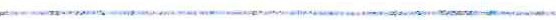 TO:	Scott FitzpatrickState Auditor of MissouriP.O. Box 869Jefferson City, Missouri 65102 Attention: Jill WilsonFROM:	County Clerk:Name:	DENISE DICKENS-------County: 			 STONE		_ Date: 			01/25/2024 	_Comments and suggestions regarding 2024 budget forms: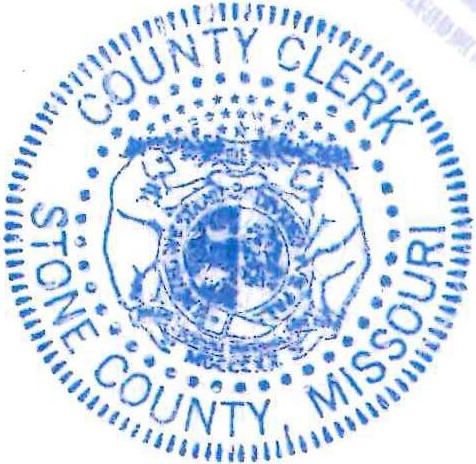 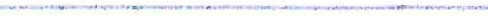 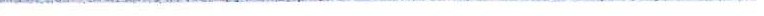 CERTIFICATIONSTATE OF MISSOURI	))SS. COUNTY OF 	  S_T_O_N_E -- )I, 		D_E_N_I_SE_D_I C_KE_N_S-'---	_,Clerk of the County Commission, in and for saidcounty, hereby certify the above and foregoing to be a true copy of the proceedings of the County Commission, on	JANUARY 25, 2024	, as the same appears on record in my office, in County Commission Record No. TBD at pages TBDIn testimony whereof, I have hereunto set my hand and affixed the seal of said Commission, at my office in	GALENA, MISSOURI	, this 25TH day of	JANUARY, 2024.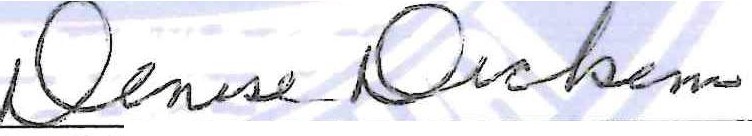 Clerk of the County Commission Denise Dickens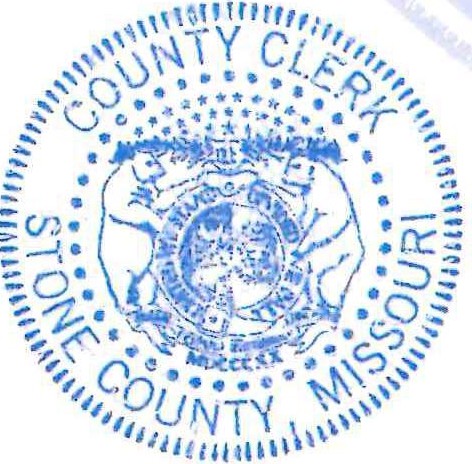 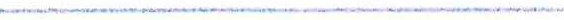 STONE COUNTY2024 BUDGET MESSAGENow on this 25th day of January, 2024, comes Denise Dickens, Clerk of the County Commission, as budget officer and presents for the records of the County Commission, information and estimates for the year 2024 as required by The County Budget Law (Sections 50.525 to 50.745, RSMo.) being in words and figures as follows:BUDGET MESSAGE:The Stone County Commission approved a balanced budget for 2024. The elected officials and department heads are very conservative with spending for their offices. With the increase in sales tax and conservative spending General Revenue and Road & Bridge both carried over 2 million into the 2024 budgetThe County Commission continues to transfer money into the Emergency Fund, we had a cash carryover of $4,734,350.00 into the 2024 budget.The County Commission approved a $1.75 per hour raise for our employees. The starting wage for Stone County is $17.25 per hour. The Commission feels that our employees are an asset to our county an appreciation their dedication to Stone County.As we wrap up this budget Stone County is financially sound, and we will continue to be smart with the taxpayer dollars.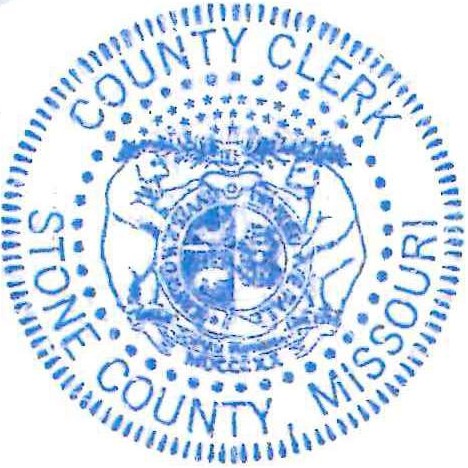 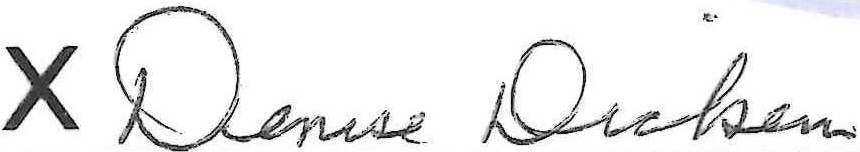 Denise DickensStone County Clerk and Budget OfficerP.O. Box 45 • 108 East 4th Street • Galena, MO 65656 (417)-357-6127 • FAX: (417)-357-8087Denise.Dickens@stonecountymo.govPage 1updated 1/4/2024Approved 1/25/2024Addendum A to 2024 Stone County BudgetPage A-1$1.75 plus wage scaleyearsDepartment January 5, 2024 CommissionHourly/Salary 2024Year Wage 2024EmployeesElected Officials12/20/2012	121/1/2013	111/1/2017	712/27/2018	6Johnson, Earl Maples, Mark Smythe, Hank Blades, WayneCommissioners Salary$	65,148.00$	65,148.00$	65,148.00$	65,148.00$	52,305.00$	49,005.00$	49,005.00$	150,315.002/7/20029/18/20178/30/20218/19/20208/7/2017227	nl03	n64	n67	n6County Clerk Dickens, Denise Griffith, Peggy Perry, Sarah Parton, Amanda Howard, Angela$	21.35$	17.53$	17.66$	18.05$	44,408.00$	36,462.40$	36,732.80$	37,544.00$	155,147.20$	155,148.00$	74,250.0010/24/20169/6/20228	n72	n6Elections Lander, Missy Young, Stacey$	18.99$	17.41$	39,499.20$	36,212.80Temp Posi 456 hrs$	17.25$	7,866.00$	83,578.00$	83,578.003/4/20139/5/20234/19/19935/28/201311	M21	Ml3111	nlOBuilding and Grounds Faucett, Jimmie Medlin, SamuelStigall, Gary 1,000 hrsTreasurer Stephens, Kristina Faucett, Christie$	22.27$	19.03$	19.03$	21.85$	46,321.60$	39,582.40$	39,582.40$	125,486.40$	45,448.00$	45,448.00$	125,487.00$	45,448.00$	74,250.00I1/25/2024Addendum A to 2024 Stone County BudgetPage A-2 Elected Officials9/22/20038/18/202110/5/202011/6/20234/25/20228/7/20235/20/199711/1/19948/3/201511/7/2016213	n64	nl01	n62	n61	n62730	nl09	n68	n6DepartmentCollector Burk, Dianna Brown, Whitney Cleland, Keely Etchison, SaraMcCullough, Summer Stevens, Michelle Seasonal-part-timeRecorder Larson, Amy Argo, Diane Gutting, Connie May, MelissaHourly/Salary 2024$	17.53$	20.86$	17.28$	17.41$	17.28$	22.35$	18.32$	18.18Year Wage 2024$	36,462.40$	43,388.80$	35,942.40$	36,212.80$	35,942.40$	4,800.00$	192,748.80$	46,488.00$	38,105.60$	37,814.40Employees$	192,749.00$	74,250.00$	74,250.005/3/2022 •	2	n6Strain, Holly$	17.41$	36,212.80$	158,620.80$	158,621.009/1/1996	28County CounselorMccullah/William$	73,859.25$	73,859.25$	73,860.002/11/199110/9/2019335	nl0Public AdministratorMetcalf, Wendy Mary Ann 1300 hrs$	21.02$	27,326.00$	27,326.00$	74,250.007/31/20177/6/20041/14/20197/26/20103/24/20002/27/199610/29/20017	n720	n75	n914	grant24	nl02823	n8grant Open OpenProsecuting AttorneyPros Attorney Cline, Tanaya Daugherty, Cherrie Kuticka, Christy Romesburg, Amy Starforth, Michelle Taylor, John Williams, Rhonda open position Assistant PA Assistant PA$	18.85$	19.77$	27.11$	21.97$	22.35$	66,806.48$	20.32$	17.25$	70,640.00$	83,640.00$	15,000.00$	39,208.00$	41,121.60$	56,388.80$	45,697.60$	46,488.00$	66,806.48$	42,265.60$	35,880.00$	70,640.00$	83,640.00$	15,000.00$	543,136.08$	543,137.00$	156,214.00'.Budget Message	lSchedule of Expenditures of Federal Awards	2Schedule of Assessed Valuations, Tax Rates, & County Long-Term Debt	3Appropriation Order	4Summary of Budgets	5Summary of Prior Year Actual Amounts	6General Revenue Fund SummaryEstimated Revenues Estimated Expenditures78-910-21Special Road and Bridge Fund SummaryEstimated Revenues Estimated Expenditures2223-2425-28Assessment FundSummary	29Estimated Revenues	30Estimated Expenditures	31Reserve Fund SummaryEstimated Revenues Estimated Expenditures3233-3435Law Enforcement Fund SummaryEstimated Revenues Estimated Expenditures3637-3839-41Road And Bridge Reserve Fund SummaryEstimated Revenues Estimated Expenditures4243-4445Road And Bridge Special Vehicle/Equipment Fund SummaryEstimated Revenues Estimated Expenditures4647-4849Road And Bridge Capital Improvement Fund SummaryEstimated Revenues Estimated Expenditures5051-5253Law Enforcement Restitution Fund SummaryEstimated Revenues Estimated Expenditures5455-5657Treatment Court Fund SummaryEstimated Revenues Estimated Expenditures5859-6061Corona Virus Relief Fund SummaryEstimated Revenues Estimated Expenditures6263-6465Capital Improvement Fund SummaryEstimated Revenues Estimated Expenditures6667-6869Emergency Fund SummaryEstimated Revenues Estimated Expenditures7071-7273Law Enforcement Training Fund SummaryEstimated Revenues Estimated Expenditures7475-7677American Rescue Plan Act (Arpa) Fund SummaryEstimated Revenues Estimated Expenditures7879-8081Prosecuting Attorney Training Fund SummaryEstimated Revenues Estimated Expenditures8283-8485Local Emergency Planning Committee (Lepe) Fund SummaryEstimated Revenues Estimated Expenditures8687-8889Insurance Claims Fund SummaryEstimated Revenues Estimated Expenditures9091-9293Child Trust Abuse Victim Fund SummaryEstimated Revenues Estimated Expenditures9495-9697PageAbuse Victim FundSummary	98Estimated Revenues	99-100Estimated Expenditures	101Opioid Settlement FundSummary	102Estimated Revenues	103-104Estimated Expenditures	105Inmate Security FundSummary	106Estimated Revenues	107-108Estimated Expenditures	109Special Recorder FundSummary	110Estimated Revenues	111-112Estimated Expenditures	113-114Sheriff Revolving FundSummary	115Estimated Revenues	116-117Estimated Expenditures	118Special Recorder Improvement FundSummary	119Estimated Revenues	120-121Estimated Expenditures	122Election Services FundSummary	123Estimated Revenues	124-125Estimated Expenditures	126Election Grant Fund	Page	Prosecuting Attorney Delinquent Tax Fund SummaryEstimated Revenues Estimated Expenditures139140-141142Prosecuting Attorney Bad Check Fund SummaryEstimated Revenues Estimated Expenditures143144-145146National Forest Fund SummaryEstimated Revenues Estimated Expenditures147148-149150Tax Maintenance Fund SummaryEstimated Revenues Estimated Expenditures151152-153153Flood Control Fund SummaryEstimated Revenues Estimated Expenditures155156-157158Tif FundSummaryEstimated Revenues Estimated Expenditures159160-161162Edgewater Nid FundFederalALN	Federal Grantor/Pass-Through Grantor/Program TitlePass-Through Entity Identifying NumberYear Ended December 31, 2023 Federal Share	County Matchof	Percentage Expenditures		RequiredU.S. DEPARTMENT OF AGRICULTUREPassed through state:Department of Health and Senior Services -10.557	Special Supplemental Nutrition Program	$	%for Women, Infants, and Children10.55910.66512.112Summer Food Service Program for Children Office of Administration -Schools and Roads - Grants to States (FOREST)U.S. DEPARTMENT OF DEFENSEPassed through state:Office of AdministrationPayment in Lieu of Real Estate Taxes (FLOOD)34,243.761,339,937.63U.S. DEPARTMENT OF HOUSING AND URBAN DEVELOPMENTPassed through state:Department of Economic Development -14.228	Community Development Block Grants/State's Program and Non-Entitlement Grants in HawaiiDepartment of Social Services -14.231	Emergency Shelter Grants ProgramU.S. DEPARTMENT OF INTERIORDirect programs:15.226	Payments in Lieu of TaxesU.S. DEPARTMENT OF JUSTICEDirect programs:16.710	Public Safety Partnership and Community Policing Grants (SRO) l 5JCOPS-22-GG-03502-UHPX16.922		Equitable Sharing of Seized and Forfeited Property Passed through:State Department of Public Safety -148,952.0055,094.8216.54016.575Juvenile Justice and Delinquency Prevention - Allocation to StatesCrime Victim Assistance ER130220129-003 Passed through state and managed by MAPA VOCAMissouri Association of Prosecuting AttorneysMAPA VOCA Circuit-Based Victim Advocate ProgramERl 30220129-00	60,188.8816.588	Violence Against Women Formula Grants16.580	Edward Byrne Memorial Justice Assistance Grant ProgramCape Girardeau County -0.0016.58016.000Edward Byrne Memorial State and Local Law Enforcement Assistance Discretionary Grants ProgramMissouri Sheriffs' Association -Domestic Cannabis Eradication/Suppression ProgramPage 2 aFederalALN	Federal Grantor/Pass-Through Grantor/Program TitleIdentifying Numberof ExpendituresPercentage RequiredU.S. DEPARTMENT OF TRANSPORTATIONPassed through state:Highway .and Transportation Commission -GENERAL SERVICES ADMINISTRATIONPassed through state Office of Administration -39.003		Donation of Federal Surplus Personal Property Passed through the Office of Secretary of State -39.011	Election Reform PaymentsELECTION ASSISTANCE COMMISSIONPassed through the Office of Secretary of State -90.401	Help America Vote Act Requirements Payments93.26893.56393.569U.S. DEPARTMENT OF HEALTH AND HUMAN SERVICESPassed through state:Department of Health and Senior Services - Immunization GrantsDepartment of Social Services - Child Support Enforcement Community Services Block GrantFederalALN	Federal Grantor/Pass-Through Grantor/Program TitleIdentifying Numberof	Percentage Expenditures		Required93.57593.658Department of Health and Senior Services - Child Care and Development Block GrantDepartment of Social Services - Foster Care - Title IV-E11,958.08Total Expenditures of Federal Awards	$	4,942,211.28-	' <\ - Not applicableFederalALN	Federal Grantor and Program TitlePass-Through Grantor's NumberGrant Award	Amount	GRANTS AWARDED FOR WHICH THERE WERE NO REVENUES OR EXPENDITURES DURING THE YEARTotal Grants Awarded for which there were no Revenues		or Expenditures during the Year	$0.00======,ne county, or any other county official or board was awarded funding directly from the federal government please indicate the DUNS number(s) below:	DUNS	CountyOther officials or boards:2024 SCHEDULE OF ASSESSED VALUATIONS, TAX RATES, & COUNTY LONG-TERM DEBTASSESSED VALUATIONSActual	Actual	Proposed2022	2023	2024Total Assessed Valuation	815,642,024	856,843,184	856,843,184TAX RATE SCHEDULEPer $100 Assessed ValuationActual	Actual	ProposedTAX PURPOSE	2022	2023	2024COUNTY LONG TERM DEBT (Bonds, Leases, Loans, etc.)Amount		Principal		Amount Outstanding	Additions	Payments	OutstandingDESCRIPTION12-31-2022	2023	2023	12-31-20230.000.000.000.000.000.000.000.000.000.000.000.000.000.000.00Whereas the Commission is advised that the budget for the year 2024 has been prepared and adopted in accordance with the County Budget Law (Sections 50.525 to 50.745, RSMo) and had been made available for public distribution between the 8th day of January, 2024, and the 23rd day ofJanuary, 2024,and that a public hearing was held on the 23rd day of January, 2024, preceded by public notice set forth on the 8th day of January, 2024.And the Commission, being advised irt the premises, orders that said budget estimate be spread upon the records of this Commission, and recorded on the records of this Commission, the same as above set out, is hereby approved and adopted this 25th day of January, 2024, as the revised and final budget forStone County, Missouri, for the year 2024.And it is further ordered, adjudged and decreed that the following amounts are hereby appropriated, apportioned, and set aside for the payment of proposed expenditures of the following funds for 2024, as set forth inthe approved column on the pages noted:Fund Name	Appropriated Amount	Page	through	Page GENERAL REVENUE FUND		12,858,261.00		10			21SPECIAL ROAD AND BRIDGE FUND	7,963,273.00	-- 25	28ASSESSMENT FUND	928,428.00	31	31RESERVE FUND	200,000.00	-- 35	35LAW ENFORCEMENT FUND	6,816,040.00	39	41ROAD AND BRIDGE RESERVE FUND	500,000.00	45--45ROAD AND BRIDGE SPECIAL VEHICLE/EQUIPMENT FUND	300,000.00	-- 49	49ROAD AND BRIDGE CAPITAL IMPROVEMENT FUND	200,000.00	53	53LAW ENFORCEMENT RESTITUTION FUND	50,000.00	57	57TREATMENT COURT FUND	422,000.00	61	61CORONA VIRUS RELIEF FUND	0.00--65--65CAPITAL IMPROVEMENT FUND	200,000.00	69	69EMERGENCY FUND	300,000.00	73	73LAW ENFORCEMENT TRAINING FUND	2,500.00	77	77AMERICAN RESCUE PLAN ACT (ARPA) FUND	1,753,466.00	-- 81	81PROSECUTING ATTORNEY TRAINING FUND	2,000.00	85-- 85LOCAL EMERGENCY PLANNING COMMITTEE (LEPC) FUND	3,300.00	89	89INSURANCE CLAIMS FUND	56,203.00	93	93CHILD TRUST ABUSE VICTIM FUND	910.00	97	97ABUSE VICTIM FUND	4,400.00	101	101OPIOID SETTLEMENT FUND	219,855.00	105	105INMATE SECURITY FUND	75,000.00	109	109SPECIAL RECORDER FUND	124,688.00	113	114SHERIFF REVOLYING FUND	6,000.00	118	118SPECIAL RECORDER IMPROVEMENT FUND	490,000.00	122	122ELECTION SERVICES FUND	16,000.00	126	126ELECTION GRANT FUND	2,500.00	130	130LAW ENFORCEMENT CIVIL FEES FUND	30,000.00	--134	134DARE  FUND	12,000.00	138--138PROSECUTING ATTORNEY DELINQUENT TAX FUND	1,500.00	142	142PROSECUTING ATTORNEY BAD CHECK FUND	2,000.00	146	146NATIONAL FOREST FUND	33,000.00	150	150TAX MAINTENANCE FUND	112,446.00	153	153	Fund Name		Appropriated Amount		Page	through	PageIt is further ordered and adjudged that the Clerk of this Commission shall within five (5) days of the 25th day of January, 2024, file a certified copy of this order and judgment withKristi Stephens, County Treasurer of Stone County, Missouri taking said Treasurer'sreceipt therefor and said Clerk shall forward by registered mail or by electronic means a certified copy of this order and judgment to the State Auditor of Missouri.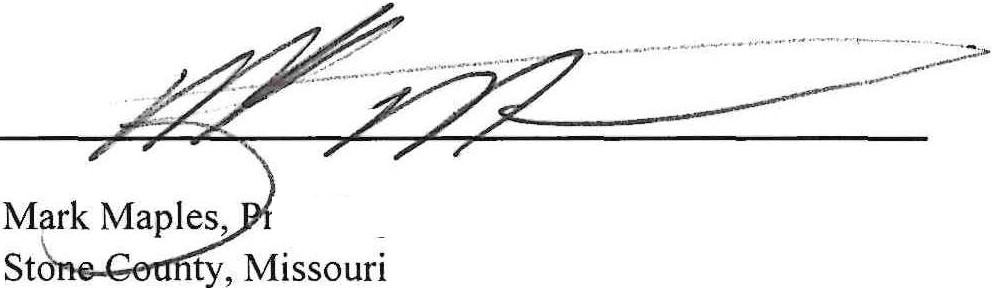 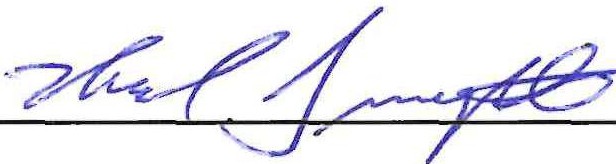 Hank Smythe,Associate Commissioner Southern District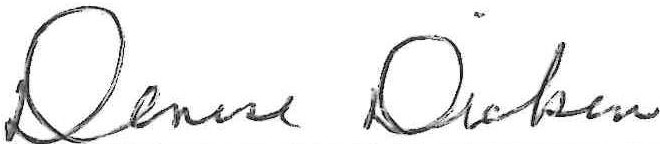 Attest: (Denise Dickens, County Clerk)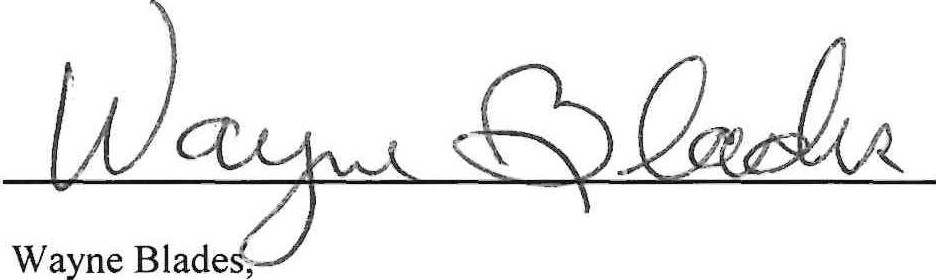 Associate Commissioner Northern District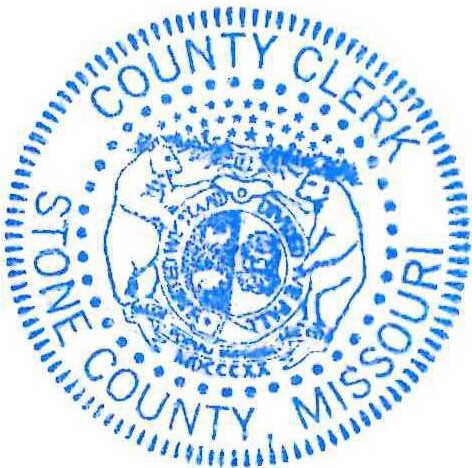 FederalTax	Siezed-DepEdgewater	Maintenance	Bond	SheriffTif	 Nid	Archive	Development :alary-Oversurplu Fund	Fund		Fund		Fund	FundSUMMARY OF AVAILABLE RESOURCES, ESTIMATED REVENUES AND APPROPRIATIONS FOR 2024 EXPENDITURES, AND ESTIMATED ENDING BALANCETotal	318,863.80	303,830.35	323,601.00Total8. GRAND TOTAL REVENUES6,449.00	20,000.00	0.0011,263,627.34	11,646,176.73	11,988,892.002022	2023	2023	2024	2024	Actual	Actual	 Approved		Requested	 ApprovedGENERAL COUNTY GOVERNMENTl. County Commission:Total	167,886.25	230,569.78	239,619.00	256,798.00	256,798.00Elections:Total	256,428.38	159,008.15	205,514.00	326,753.00	326,753.00Buildings and Grounds:Total	381,630.96	442,791.42	483,656.00	499,287.00	499,587.002022	2023	2023	2024	2024	Actual	Actual	Approved		Requested	 Approved	Employee Fringe Benefits:Total	1,408,726.31	693,733.05	972,358.00	1,073,590.00	1,106,219.00Treasurer:Total	107,316.49	126,048.13	143,783.00	136,598.00	136,598.002022	2023	2023	2024	2024	Actual	Actual	Approved	Requested	 ApprovedCollector:Total	195,280.74	214,971.04	220,404.00	238,271.00	238,271.00Circuit Clerk:Total	66, I 08.58	105,068.74	139,824.00	160,764.00	157,636.00Court Administration:Total	91,166.66	120,804.94	154,460.00	154,160.00	157,910.002022	2023	2023	2024	2024  Actual	Actual	Approved		Requested	 Approved	Public Administrator:Public Administrator's2022	2023	2023	2024	2024	Actual	Actual	 Approved	Requested	 Approved	PUBLIC SAFETYSheriff:Total	2,448,519.01	0.00	0.00	0.00	0.00Jail:Total	972,002.35	0.00	0.00	0.00	0.00Prosecuting Attorney: Prosecuting Attorney'sJuvenile Officer:Deputy and clericalannual salaries	11,113.20	9,296.42	11,114.00	5,557.00	5,557.00Total	122,570.05	149,035.29	152,573.00	145,786.00	145,786.00Coroner:2022Actual2023Actual2023Approved2024Requested2024ApprovedHEALTH AND WELFARE21. Public Health and Welfare Services:0.00	0.00	0.00	0.00	0.00than 3 percent of total estimated revenuesGRAND TOTAL EXPENDITURES	11,790,822.49	11,893,708.09GRAND TOTAL APPROPRIATIONS	12,602,139.00	12,382,941.00	12,858,261.00APPROPRIATIONS FOR 2024 EXPENDITURES, AND ESTIMATED ENDING BALANCE2022	2023	2024Actual	Actual	Estimated1. PROPERTY TAX REVENUES2024 Property taxes	0.00	0.00	0.002023 Property taxes	0.00	0.00	0.002022 and prior property taxes	0.00	0.00	0.00Total	1,633,821.52	1,878,668.16	1,718,669.002022Actual2023Actual2024Estimated4. CHARGES FOR SERVICES0.00	0.00	0.00Total8. GRAND TOTAL REVENUES	865,246.57	1,182,497.60	1,182,496.00 5,942,448.87	6,795,068.88	6,499,778.002022	2023	2023	2024	2024	Actual	Actual	 Approved	Requested	Approved1. Annual Salaries of all RoadTotal	470,453.05	507,866.54	667,916.00	751,090.00	752,090.00SuppliesTotal	400,677.15	337,079.00	406,500.00	413,000.00	378,000.002022Actual2023Actual2023Approved2024Requested2024ApprovedInsurance, Property and Liability Insurance	84,908.26	90,551.69	90,000.00	90,000.00	125,000.007. RentalsMiscellaneous Rentals	154.00	0.00	5,000.00	5,000.00	5,000.00Total	154.00	0.00	5,000.00	5,000.00	5,000.00Total9. Road and Bridge Construction, Repair, and Maintenance Projects:435,029.06	440,517.80	450,000.00	900,000.00	900,000.000.00	0.00	0.00	20,000.00	0.00Total	0.00	0.00	0.00	20,000.00	0.002022	2023	2023	2024	2024	Actual	Actual	 Approved		Requested	Approved	Total	137,466.80	106,610.16	134,050.00	132,800.00	131,800.00Debt Service0.00	0.00	0.00	0.00	0.00Total	0.00	0.00	0.00	0.00	0.00Transfers OutGeneral Revenue for AdministrationAPPROPRIATIONS FOR 2024 EXPENDITURES, AND ESTIMATED ENDING BALANCEPROPERTY TAX0.00	0.00	0.00Total	2,962.38	8,957.50	3,700.00TRANSFERS INFrom General Revenue	128,555.00	128,555.00	128,555.00Total	128,555.00	128,555.00	128,555.00GRAND TOTAL REVENUES	691,988.79	732,979.16	718,567.00Expenditures	AppropriationsTotal	622,400.61	734,989.31	831,920.00	903,049.00	928,428.00Transfers OutAPPROPRIATIONS FOR 2024 EXPENDITURES, AND ESTIMATED ENDING BALANCE1. Cash Available, December 31, 2023(a) Less outstanding warrants	312,606.16 CASH RECONCILIATIONCash Available 12-31-2022Revenues - 2023Expenditures - 2023 Adjustments:Change in outstanding warrants OtherTotal	187,436.84 	125,169.32 	0.00 	0.00 Cash Available 12-31-2023	312,606.16Total	0.00	0.00	0.002022Actual2023Actual2024EstimatedINTEREST INCOMEOTHER REVENUES576.92	10,169.32	1,000.000.00	0.00	0.00Total	0.00	0.00	0.00TRANSFERS INTransfer from General RevenueTotalGRAND TOTAL REVENUES161,660.00	115,000.00	200,000.00161,660.00	115,000.00	200,000.00162,236.92	125,169.32	201,000.00Expenditures	Appropriations2022	2023	2023	2024	2024	Actual	Actual	 Approved	Requested	 Approved	SUMMARY BY FUNCTIONCounty Commission County Clerk ElectionsBuildings and grounds Employee fringe benefits County Treasurer County Collector Recorder of Deeds Circuit ClerkCourt Administration Public Administrator SheriffJailProsecuting Attorney Juvenile Officer County Coroner Health and welfare Debt service Transfers out Emergency Fund AssessorHighways and roads OtherTotalGRAND TOTAL EXPENDITURESDETAIL OF EXPENDITURES1.Miscellaneous Expenses	211,940.70	0.00	200,000.00	200,000.00	200,000.00Total	211,940.70	0.00	200,000.00	200,000.00	200,000.00APPROPRIATIONS FOR 2024 EXPENDITURES, AND ESTIMATED ENDING BALANCETotal	0.00	77,074.87	129,000.00CHARGES FOR SERVICESSheriff fees	0.00	11,360.78	10,500.00Total	0.00	11,360.78	10,500.00Total8. GRAND TOTAL REVENUES0.00	4,213,623.42	4,213,182.0098,892.98	6,172,098.05	6,191,153.002022	2023	2023	2024	2024Actual	Actual	Approved	Requested	ApprovedSUMMARY BY FUNCTIONCounty Commission County Clerk ElectionsBuildings and grounds Employee fringe benefits County Treasurer County Collector Recorder of Deeds Circuit ClerkCourt Administration Public Administrator SheriffJailProsecuting Attorney Juvenile Officer County Coroner Health and welfare Debt service Transfers out Emergency Fund AssessorHighways and roads OtherTotalGRAND TOTAL EXPENDITURESTotal	0.00	2,089,829.46	2,236,542.00	2,713,567.00	2,803,443.002022	2023	2023	2024	2024	Actual	Actual	Approved	Requested	 Approved2022	2023	2023	2024	2024Actual 	Actual	Approved	Requested	 Approved LAW ENFORCEMENT FRINGE BENEFITS	Total	0.00	0.00	0.00	0.00	0.00Total	0.00	0.00	0.00	0.00	0.00APPROPRIATIONS FOR 2024 EXPENDITURES, AND ESTIMATED ENDING BALANCETotal	0.00	0.00	0.00CHARGES FOR SERVICES0.00	0.00	0.00Total	0.00	0.00	0.00Total	0.00	0.00	0.007. TRANSFERS INFrom Road & Bridge From General Revenue0.00	0.0050,000.00	50,000.00	32,000.00Expenditures	Appropriations2022Actual2023Actual2023Approved2024Requested2024ApprovedSUMMARY BY FUNCTIONCounty Commission County Clerk ElectionsBuildings and grounds		 Employee fringe benefits		 County TreasurerCounty Collector Recorder of Deeds Circuit ClerkCourt Administration Public Administrator SheriffJailProsecuting Attorney Juvenile Officer County Coroner Health and welfare Debt service Transfers out Emergency Fund AssessorHighways and roadsTotal	0.00	0.00	500,000.00	500,000.00	500,000.00APPROPRIATIONS FOR 2024 EXPENDITURES, AND ESTIMATED ENDING BALANCETotal	0.00	0.00	0.002022	2023	2024	Actual	Actual	Estimated	INTEREST INCOME		0.00	0.00	0.00OTHER REVENUESSale of County Property		 44,317.50	193,190.00	150,000.00 Miscellaneous Revenue		72,733.00		112.74		200.00Total	117,050.50	193,302.74	150,200.00TRANSFERS INTotal	0.00	0.00	0.00GRAND TOTAL REVENUES	117,050.50	193,302.74	150,200.00		Expenditures			 Appropriations			 2022	2023	2023		2024		2024	Actual	Actual	Approved	Requested	 ApprovedSUMMARY BY FUNCTIONGDETAIL OF EXPENDITURESVehicle/Equipment-Misc Expenditures	4,142.40	97,115.27	282,221.00	300,000.00	300,000.00Total	4,142.40	97,115.27	282,221.00	300,000.00	300,000.00APPROPRIATIONS FOR 2024 EXPENDITURES, AND ESTIMATED ENDING BALANCETotal	0.00	0.00	0.00CHARGES FOR SERVICES0.00	0.00	0.00Total	0.00	0.00	0.002022Actual2023Actual2024EstimatedINTEREST INCOMEOTHER REVENUES BROMODOT280.79	5,061.67	3,500.000.00	44,762.89	50,000.00Total8. GRAND TOTAL REVENUES65,943.00	10,000.00	50,000.0066,223.79	59,824.56	103,500.00APPROPRIATION BY OBJECT OF EXPENDITURESDETAIL OF EXPENDITURES1.Road & Bridge Projects	57,439.36	4,762.89	100,000.00	200,000.00	200,000.00Total	57,439.36	4,762.89	100,000.00	200,000.00	200,000.00SUMMARY OF AVAILABLE RESOURCES, ESTIMATED REVENUES AND APPROPRIATIONS FOR 2024 EXPENDITURES, AND ESTIMATED ENDING BALANCETotal	18,361.56	18,881.86	18,000.002022Actual2023Actual2024EstimatedINTEREST INCOMEOTHER REVENUESMiscellaneous ReimbursementTotalTRANSFERS INTotalGRAND TOTAL REVENUES0.00	0.00	0.000.00	306.29	300.000.00	306.29	300.000.00	0.00	0.0018,361.56	19,188.15	18,300.00		Expenditures			 Appropriations			 2022	2023	2023		2024		2024Actual	Actual	Approved	Requested	ApprovedSUMMARY BY FUNCTIONCounty Commission County Clerk ElectionsBuildings and grounds Employee fringe benefits County Treasurer County Collector Recorder of Deeds Circuit ClerkCourt Administration Public Administrator SheriffJailProsecuting Attorney Juvenile Officer County Coroner Health and welfare Debt service Transfers out Emergency Fund AssessorHighways and roads OtherTotalGRAND TOTAL EXPENDITURESDETAIL OF EXPENDITURESOperating Expenses - Board Approved	16,483.30	12,243.97	50,000.00	12,000.00	50,000.00Total	16,483.30	12,243.97	50,000.00	12,000.00	50,000.00APPROPRIATIONS FOR 2024 EXPENDITURES, AND ESTIMATED ENDING BALANCETotal	407,963.82	465,505.77	422,000.00CHARGES FOR SERVICESTotal	0.00	0.00	0.002022Actual2023Actual2024EstimatedINTEREST INCOMEOTHER REVENUESMiscellaneous ReimbursementTotalTRANSFERS INTotalGRAND TOTAL REVENUES0.00	0.00	0.00400.00	0.00	0.00400.00	0.00	0.000.00	0.00	0.00408,363.82	465,505.77	422,000.00APPROPRIATION BY OBJECT OF EXPENDITURESExpenditures	Appropriations2022	2023	2023	2024	2024	Actual	Actual	Approved		Requested	 Approved	SUMMARY BY FUNCTIONCounty Commission County Clerk ElectionsBuildings and grounds Employee fringe benefits County Treasurer County Collector Recorder of Deeds Circuit ClerkCourt Administration Public Administrator SheriffJailProsecuting Attorney Juvenile Officer County Coroner Health and welfare Debt service Transfers out Emergency Fund AssessorHighways and roads OtherTotalGRAND TOTAL EXPENDITURESTotal	424,129.69	469,496.35	520,993.00	420,000.00	422,000.00SUMMARY OF AVAILABLE RESOURCES, ESTIMATED REVENUES AND APPROPRIATIONS FOR 2024 EXPENDITURES, AND ESTIMATED ENDING BALANCETotal	0.00	0.00	0.00CHARGES FOR SERVICES0.00	0.00	0.00Total	0.00	0.00	0.00ESTfMATED REVENUES BY CLASSIFICATION2022Actual2023Actual2024EstimatedINTEREST INCOMEOTHER REVENUES0.00	0.00	0.000.00	0.00	0.00Total	0.00	0.00	0.00TRANSFERS IN0.00	0.00	0.00APPROPRIATION BY OBJECT OF EXPENDITURESDETAIL OF EXPENDITURES1.Miscellaneous Expenditures	0.00	7.95	7.00	0.00	0.00Total	0.00	7.95	7.00	0.00	0.00SUMMARY OF AVAILABLE RESOURCES, ESTIMATED REVENUES AND APPROPRIATIONS FOR 2024 EXPENDITURES, AND ESTIMATED ENDING BALANCEI. Cash Available, December 31, 2023(a) Less outstanding warrants	192,592.62 	Estimated ending balance, December 31, 2024, (After other net resources available)248,592.62CASH RECONCILIATIONTotal	0.00	0.00	0.004. CHARGES FOR SERVICES0.00	0.00	0.00Total	0.00	0.00	0.00Total	0.00	0.00	0.00TRANSFERS INFrom General Revenue	140,000.00	250,000.00	250,000.00Total	140,000.00	250,000.00	250,000.00GRAND TOTAL REVENUES	140,103.95	257,568.37	256,000.00	Expenditures	 Appropriations 	DETAIL OF EXPENDITURESl.Miscellaneous Expenditures	156,337.77	66,988.54	200,000.00	200,000.00	200,000.00Total	156,337.77	66,988.54	200,000.00	200,000.00	200,000.00APPROPRIATIONS FOR 2024 EXPENDITURES, AND ESTIMATED ENDING BALANCETotal	0.00	0.00	0.00CHARGES FOR SERVICES0.00	0.00	0.00Total	0.00	0.00	0.00Total	0.00	0.00	300,000.00	300,000.00	300,000.00APPROPRIATIONS FOR 2024 EXPENDITURES, AND ESTIMATED ENDING BALANCETotal	1,398.70	1,389.07	1,400.002022Actual2023Actual2024EstimatedINTEREST INCOMEOTHER REVENUESMiscellaneous ReimbursementTotalTRANSFERS INTotalGRAND TOTAL REVENUES0.00	0.00	0.00683.81	563.11	600.00683.81	563.11	600.000.00	0.00	0.002,082.51	1,952.18	2,000.00Expenditures	Appropriations2022	2023	2023	2024	2024Actual	Actual	Approved	Requested	ApprovedSUMMARY BY FUNCTIONCounty Commission County Clerk ElectionsBuildings and grounds Employee fringe benefits County Treasurer County Collector Recorder of Deeds Circuit ClerkCourt Administration Public Administrator SheriffJailProsecuting Attorney Juvenile Officer County Coroner Health and welfare Debt service Transfers out Emergency Fund AssessorHighways and roads OtherTotalGRAND TOTAL EXPENDITURESDETAIL OF EXPENDITURES1.Tuition, Mileage and Other	2,995.00	2,861.75	3,000.00	3,000.00	2,500.00Total	2,995.00	2,861.75	3,000.00	3,000.00	2,500.00APPROPRIATIONS FOR2024 EXPENDITURES, AND ESTIMATED ENDING BALANCE1. Cash Available, December 31, 2023(a) Less outstanding warrants	1,729,383.41 Other Total	0.00 Cash Available 12-31-2023	1,729,383.41Total	3, I 03,150.50	0.00	0.00CHARGES FOR SERVICES0.00	0.00	0.00Total	0.00	0.00	0.00Total	0.00	0.00	0.007. TRANSFERS IN0.00	0.00	0.00Expenditures				 Appropriations			 2022	2023		2023		2024		2024Actual	Actual	Approved	Requested	ApprovedSUMMARY BY FUNCTIONCounty Commission County Clerk ElectionsBuildings and grounds Employee fringe benefits County Treasurer County Collector Recorder of Deeds Circuit ClerkCourt Administration Public Administrator SheriffJailProsecuting Attorney Juvenile Officer County Coroner Health and welfare Debt service Transfers out Emergency Fund AssessorHighways and roads OtherTotalGRAND TOTAL EXPENDITURESDETAIL OF EXPENDITURES1.Miscellaneous ExpendituresTransfer to General Revenue1,165,307.60	3,374,791.30	5,000,000.00	1,753,466.00	1,753,466.000.00	20,000.00	20,000.00	0.00	0.00Total	1,165,307.60	3,394,791.30	5,020,000.00	1,753,466.00	1,753,466.00APPROPRIATIONS FOR 2024 EXPENDITURES, AND ESTIMATED ENDING BALANCETotal	0.00	0.00	0.00CHARGES FOR SERVICESCircuit Clerk Fees	1,846.42	1,803.91	1,850.00Total	1,846.42	1,803.91	1,850.002022Actual2023Actual2024EstimatedINTEREST INCOMEOTHER REVENUES0.00	0.00	0.000.00	0.00	0.00Total	0.00	0.00	0.00TRANSFERS IN0.00	0.00	0.00APPROPRIATION BY OBJECT OF EXPENDITURESExpenditures		Appropriations	Total	989.57	1,178.15	4,000.00	2,000.00	2,000.00SUMMARY OF AVAILABLE RESOURCES, ESTIMATED REVENUES AND APPROPRIATIONS FOR 2024 EXPENDITURES, AND ESTIMATED ENDING BALANCE1. Cash Available, December 31, 2023		4,618.52 (a) Less outstanding warrantsChange in outstanding warrants OtherTotal		0.00Cash Available 12-31-2023	4,618.52Total	0.00	0.00	3,000.004. CHARGES FOR SERVICES0.00	0.00	0.00Total	0.00	0.00	0.002022Actual2023Actual2024EstimatedINTEREST INCOMEOTHER REVENUES0.00	0.00	0.000.00	0.00	0.00Total	0.00	0.00	0.00TRANSFERS IN0.00	0.00	0.00OtherTotalGRAND TOTAL EXPENDITURESDETAIL OF EXPENDITURES1.Chemical Emergency-Preparedness (CE!----6-97-.40----5-47-.50---�3,00-0.0-0	2,7-00-.00--�2,-70-0.0-0Hazardous Material Preparedness (HME-----0.-00-----0-.00---�1,800-.00-----60-0.0-0	60-0.0-0Total	697.40	547.50	4,800.00	3,300.00	3,300.00APPROPRIATIONS FOR 2024 EXPENDITURES, AND ESTIMATED ENDING BALANCE1. Cash Available, December 31, 2023		203.84 (a) Less outstanding warrantsTotal	0.00	0.00	0.00CHARGES FOR SERVICES0.00	0.00	0.00Total	0.00	0.00	0.002022	2023	2024	Actual	Actual	Estimated	INTEREST INCOME		0.00	0.00	0.00OTHER REVENUESInsurance Reimbursement		29,812.51	56,338.61	55,000.00Miscellaneous Revenue	1,274.00	1,323.00	1,000.00Total	31,086.51	57,661.61	56,000.00TRANSFERS IN0.00	0.00	0.00Total	0.00	0.00	0.00GRAND TOTAL REVENUES	31,086.51	57,661.61	56,000.00OtherTotalGRAND TOTAL EXPENDITURESTotal	57,031.89	57,481.51	56,000.00	51,500.00	56,203.00APPROPRIATIONS FOR 2024 EXPENDITURES, AND ESTIMATED ENDING BALANCECash Available, December 31, 2023		0.00 (a) Less outstanding warrantsTotal	920.00	910.00	910.002022Actual2023Actual2024EstimatedINTEREST INCOMEOTHER REVENUES0.00	0.00	0.000.00	0.00	0.00Total	0.00	0.00	0.00TRANSFERS IN0.00	0.00	0.00Expenditures				Appropriations		 2022	2023		2023		2024	2024	Actual	Actual	 Approved	Requested	 Approved	SUMMARY BY FUNCTIONTotal	920.00	910.00	920.00	910.00	910.00APPROPRIATIONS FOR 2024 EXPENDITURES, AND ESTIMATED ENDING BALANCE	Estimated ending balance, December 31, 2024, (After other net resources available)1.55CASH RECONCILIATIONTotal	4,548.05	4,297.05	4,210.002022Actual2023Actual2024EstimatedINTEREST INCOMEOTHER REVENUES0.00	0.00	0.000.00	0.00	0.00Total	0.00	0.00	0.00TRANSFERS IN0.00	0.00	0.00Expenditures	AppropriationsOtherTotalGRAND TOTAL EXPENDITURESDETAIL OF EXPENDITURES1.Abuse Victims Services	4,836.05	4,105.50	4,420.00	4,400.00	4,400.00Total	4,836.05	4,105.50	4,420.00	4,400.00	4,400.00APPROPRIATIONS FOR 2024 EXPENDITURES, AND ESTIMATED ENDING BALANCEOtherTotal		0.00Cash Available 12-31-2023	119,855.70Total	0.00	0.00	0.00CHARGES FOR SERVICES0.00	0.00	0.00Total	0.00	0.00	0.002022Actual2023Actual2024EstimatedINTEREST INCOMEOTHER REVENUESOther Revenue (Opioid Settlement)TotalTRANSFERS INTotalGRANDTOTALREVENUES0.00	0.00	0.000.00	119,855.70	100,000.000.00	119,855.70	100,000.000.00	0.00	0.000.00	0.00	0.000.00	119,855.70	100,000.00DETAIL OF EXPENDITURES1.Miscellaneous Expenditures	0.00	0.00	150,000.00	219,855.00	219,855.00Total	0.00	0.00	150,000.00	219,855.00	219,855.00APPROPRIATIONS FOR 2024 EXPENDITURES, AND ESTIMATED ENDING BALANCE1. Cash Available, December 31, 2023(a) Less outstanding warrants	58,946.78 Other Total	0.00 Cash Available 12-31-2023	58,946.78Total	2,685.00	2,536.52	2,500.00Total	85,797.85	72,170.11	73,000.007. TRANSFERS IN0.00	0.00	0.00Total	0.00	0.00	0.008. GRAND TOTAL REVENUES	88,482.85	74,706.63	75,500.00Expenditures	AppropriationsOtherTotalGRAND TOTAL EXPENDITURESDETAIL OF EXPENDITURES1.Miscellaneous Expenditures	133,792.44	57,713.98	120,000.00	75,000.00	75,000.00Total	133,792.44	57,713.98	120,000.00	75,000.00	75,000.00APPROPRIATIONS FOR 2024 EXPENDITURES, AND BSTIMATED ENDING 1ALANCETotal	0.00	0.00	0.004. CHARGES FOR SERVICESRecorder of Deeds Fees	62,437.75	58,256.75	59,000.00Total	62,437.75	58,256.75	59,000.002022	2023	2023	2024	2024Actual	Actual	Approved	Requested	ApprovedSUMMARY BY FUNCTIONCounty Commission County Clerk ElectionsBuildings and grounds Employee fringe benefits County Treasurer County Collector Recorder of Deeds Circuit ClerkCourt Administration Public Administrator SheriffJailProsecuting Attorney Juvenile Officer County Coroner Health and welfare Debt service Transfers out Emergency Fund AssessorHighways and roads OtherTotalGRAND TOTAL EXPENDITURESTransfer to: Special Recorder Improvem	80,000.00	50,000.00	50,000.00	10,000.00	0.00----'----------'------_;_------'---------Total	131,093.72	82,577.89	163,240.00	119,880.00	109,943.00APPROPRIATION BY OBJECT OF EXPENDITURESExpenditures2022	2023Appropriations	2023	2024	2024	Actual	Actual	Approved	Requested	ApprovedTotal	0.00	8,315.74	11,961.00	14,745.00	14,745.003.Total	0.00	0.00	0.00	0.00	0.004.Total	0.00	0.00	0.00	0.00	0.00SUMMARY OF AVAILABLE RESOURCES, ESTIMATED REVENUES AND APPROPRIATIONS FOR 2024 EXPENDITURES, AND ESTIMATED ENDING BALANCETotal	0.00	0.00	0.00CHARGES FOR SERVICESSheirff Fees	9,914.00	8,588.25	8,750.00Total	9,914.00	8,588.25	8,750.002022Actual2023Actual2024EstimatedINTEREST INCOMEOTHER REVENUES0.00	0.00	0.000.00	0.00	0.00Total	0.00	0.00	0.00TRANSFERS IN0.00	0.00	0.00Expenditures	Appropriations2022	2023	2023	2024	2024Actual	Actual	Approved	Requested	ApprovedSUMMARY BY FUNCTIONCounty Commission County Clerk ElectionsBuildings and grounds Employee fringe benefits County Treasurer County Collector Recorder of Deeds Circuit ClerkCourt Administration Public Administrator SheriffJailProsecuting Attorney Juvenile Officer County Coroner Health and welfare Debt service Transfers out Emergency Fund AssessorHighways and roads OtherTotalGRAND TOTAL EXPENDITURESTotal	47,702.84	5,972.10	20,000.00	6,000.00	6,000.00APPROPRIATIONS FOR 2024 EXPENDITURES, AND ESTIMATED ENDING BALANCE1. Cash Available, December 31, 2023(a) Less outstanding warrants	490,000.00Change in outstanding warrants OtherTotal		0.00 Cash Available 12-31-2023	490,000.00Total	0.00	0.00	0.00CHARGES FOR SERVICES0.00	0.00	0.00Total	0.00	0.00	0.002022Actual2023Actual2024EstimatedINTEREST INCOMEOTHER REVENUES0.00	0.00	0.000.00	0.00	0.00Total	0.00	0.00	0.00TRANSFERS INTransfers from Special RecorderTotalGRAND TOTAL REVENUES80,000.00	50,000.00	0.0080,000.00	50,000.00	0.0080,000.00	50,000.00	0.00		Expenditures			 Appropriations			 2022	2023	2023		2024		2024Actual 	Actual	Approved	Requested	Approved	SUMMARY BY FUNCTIONCounty CommissionRecorder of Deeds Circuit ClerkCourt Administration Public Administrator SheriffJailProsecuting Attorney Juvenile Officer County Coroner Health and welfare Debt service Transfers out Emergency Fund AssessorHighways and roads OtherTotalGRAND TOTAL EXPENDITURESTotal	0.00	0.00	40,000.00	40,000.00	490,000.00APPROPRIATIONS FOR 2024 EXPENDITURES, AND ESTIMATED ENDING BALANCE1. Cash Available, December 31, 2023(a) Less outstanding warrants	15,815.17 Total	0.00	0.00	0.00CHARGES FOR SERVICESElection Reimbursement	5,014.94	2,085.61	5,000.00Total	5,014.94	2,085.61	5,000.002022Actual2023Actual2024EstimatedINTEREST INCOMEOTHER REVENUESMiscellaneous ReimbursementTotalTRANSFERS INTotalGRAND TOTAL REVENUES0.00	0.00	0.000.00	1,455.74	0.000.00	1,455.74	0.000.00	0.00	0.000.00	0.00	0.005,014.94	3,541.35	5,000.00OtherTotalGRAND TOTAL EXPENDITURESDETAIL OF EXPENDITURESl.Miscellaneous Expenditures	3,688.51	4,294.43	16,000.00	16,000.00	16,000.00Total	3,688.51	4,294.43	16,000.00	16,000.00	16,000.00APPROPRIATIONS FOR 2024 EXPENDITURES, AND ESTIMATED ENDING BALANCETotal	0.00	0.00	0.00CHARGES FOR SERVICES0.00	0.00	0.00Total	0.00	0.00	0.00Total	0.00	0.00	0.007. TRANSFERS IN0.00	0.00	0.00Expenditures	Appropriations2022	2023	2023	2024	2024	Actual	Actual	 Approved		Requested	Approved	SUMMARY BY FUNCTIONCounty Commission County Clerk ElectionsBuildings and grounds Employee fringe benefits County Treasurer County Collector Recorder of Deeds Circuit ClerkCourt Administration Public Administrator SheriffJailProsecuting Attorney Juvenile Officer County Coroner Health and welfare Debt service Transfers out Emergency Fund AssessorHighways and roads OtherTotalGRAND TOTAL EXPENDITURESDETAIL OF EXPENDITURESl.Miscellaneous Expenditures	4,741.31	2,000.00	4,500.00	2,500.00	2,500.00Total	4,741.31	2,000.00	4,500.00	2,500.00	2,500.00APPROPRIATIONS FOR 2024 EXPENDITURES, AND ESTIMATED ENDING BALANCETotal	26,875.40	20,542.46	22,000.00Total7. TRANSFERS INFrom Sheriff Revolving FundTotal8. GRAND TOTAL REVENUES2,500.00	10,938.00	8,100.0026,000.00	0.00	0.0026,000.00	0.00	0.0055,375.40	31,480.46	30,100.00Expenditures				Appropriations		 2022	2023		2023		2024	2024  Actual	Actual	Approved		Requested	ApprovedSUMMARY BY FUNCTIONSheriff JailProsecuting Attorney Juvenile Officer County Coroner Health and welfare Debt service Transfers out Emergency Fund AssessorHighways and roads OtherTotalGRAND TOTAL EXPENDITURESDETAIL OF EXPENDITURES1.Miscellaneous Expenditures	31,361.74	29,458.41	50,000.00	30,000.00	30,000.00Total	31,361.74	29,458.41	50,000.00	30,000.00	30,000.00APPROPRIATIONS FOR 2024 EXPENDITURES, AND ESTIMATED ENDING BALANCE1. Cash Available, December 31, 2023(a) Less outstanding warrants	30,978.96Other Net Resources Available	Estimated ending balance, December 31, 2024, (After other net resources available)32,928.96CASH RECONCILIATIONTotal	0.00	0.00	0.00CHARGES FOR SERVICES0.00	0.00	0.00Total	0.00	0.00	0.00Total	12,837.00	13,405.00	13,950.007. TRANSFERS IN0.00	0.00	0.00APPROPRIATION BY OBJECT OF EXPENDITURES	Expenditures	 Appropriations		Sheriff JailProsecuting Attorney Juvenile Officer County Coroner Health and welfare Debt service Transfers out Emergency Fund AssessorHighways and roads OtherTotalGRAND TOTAL EXPENDITURESDETAIL OF EXPENDITURESl.Miscellaneous Expenditures	10,954.14	10,238.77	20,000.00	12,000.00	12,000.00Total	10,954.14	10,238.77	20,000.00	12,000.00	12,000.00SUMMARY OF AVAILABLE RESOURCES, ESTIMATED REVENUES AND APPROPRIATIONS FOR 2024 EXPENDITURES, AND ESTIMATED ENDING BALANCE1. Cash Available, December 31, 2023(a) Less outstanding warrants	17,624.00 Other Total	0.00 Cash Available 12-31-2023	17,624.00Total	4,220.65	1,147.36	1,500.002022Actual2023Actual2024EstimatedINTEREST INCOMEOTHER REVENUES0.00	0.00	0.000.00	0.00	0.00Total	0.00	0.00	0.00TRANSFERS IN0.00	0.00	0.00APPROPRIATION BY OBJECT OF EXPENDITURESExpenditures	Appropriations2022	2023	2023	2024	2024	Actual	Actual	 Approved	  Requested	Approved	SUMMARY BY FUNCTIONCounty Commission County Clerk ElectionsBuildings and grounds Employee fringe benefits County Treasurer County Collector Recorder of Deeds Circuit ClerkCourt Administration Public Administrator SheriffJailProsecuting Attorney Juvenile Officer County Coroner Health and welfare Debt service Transfers out Emergency Fund AssessorHighways and roads OtherTotalGRAND TOTAL EXPENDITURESDETAIL OF EXPENDITURESMiscellaneous Expenditures	0.00	893.54	1,500.00	1,500.00	1,500.00Total	0.00	893.54	1,500.00	1,500.00	1,500.00SUMMARY OF AVAILABLE RESOURCES, ESTIMATED REVENUES AND APPROPRIATIONS FOR 2024 EXPENDITURES, AND ESTIMATED ENDING BALANCEESTIMATED REVENUES BY CLASSIFICATION2022Actual2023Actual2024Estimatedl. PROPERTY TAX REVENUES2024 Property taxes2023 Property taxes2022 Property taxesReplacement tax on subclass 3 propertyTotalSALES TAX REVENUESTotal0.00	0.00	0.000.00	0.00	0.000.00	0.00	0.000.00	0.00	0.000.00	0.00	0.00INTERGOVERNMENTAL REVENUESTotalCHARGES FOR SERVICES0.00	0.00	0.000.00	0.00	0.00Total	4,746.37	3,322.40	3,050.002022Actual2023Actual2024EstimatedINTEREST INCOMEOTHER REVENUESMiscellaneous ReimbursementTotalTRANSFERS INTotalGRAND TOTAL REVENUES18.11	26.33	15.000.00	0.00	0.000.00	0.00	0.000.00	0.00	0.000.00	0.00	0.004,764.48	3,348.73	3,065.00Expenditures	Appropriations2022	2023	2023	2024	2024	Actual	Actual	 Approved	  Requested	 ApprovedSUMMARY BY FUNCTIONCounty Commission County Clerk ElectionsBuildings and grounds Employee fringe benefits County Treasurer County Collector Recorder of Deeds Circuit ClerkCourt Administration Public Administrator SheriffJailProsecuting Attorney Juvenile Officer County Coroner Health and welfare Debt service Transfers out Emergency Fund AssessorHighways and roads OtherTotalGRAND TOTAL EXPENDITURESDETAIL OF EXPENDITURES1.Miscellaneous Expenditures	8,005.35	7,291.46	4,000.00	2,000.00	2,000.00Total	8,005.35	7,291.46	4,000.00	2,000.00	2,000.00APPROPRIATIONS FOR 2024 EXPENDlTURES, AND ESTIMATED ENDING BALANCE1. Cash Available, December 31, 2023		0.00(a) Less outstanding warrantsChange in outstanding warrants OtherTotal	0.00 Cash Available 12-31-2023	0.00Total	0.00	0.00	0.002022Actual2023Actual2024EstimatedINTEREST INCOMEOTHER REVENUESNational Forest0.00	0.00	0.0036,365.81	33,025.21	33,000.00Total	36,365.81	33,025.21	33,000.00TRANSFERS INTotal	0.00	0.00	0.00GRAND TOTAL REVENUES	36,365.81	33,025.21	33,000.00Expenditures				 Appropriations 		 2022	2023		2023		2024	2024Actual	Actual	Approved	Requested	ApprovedSUMMARY BY FUNCTIONCounty Commission County Clerk ElectionsBuildings and grounds Employee fringe benefits County Treasurer County Collector Recorder of Deeds Circuit ClerkCourt Administration Public Administrator SheriffJailProsecuting Attorney Juvenile Officer County Coroner Health and welfare Debt service Transfers out Emergency Fund AssessorHighways and roads OtherTotalGRAND TOTAL EXPENDITURESTotal	36,365.81	34,243.76	36,218.00	33,000.00	33,000.00STONE COUNTY 2024 BUDGETTAX MAINTENANCE FUNDSUMMARY OF AVAILABLE RESOURCES, ESTlMATED REVENUES AND APPROPRIATIONS FOR 2024 EXPENDITURES, AND ESTIMATED ENDING BALANCEOtherTotal		0.00Cash Available 12-31-2023	113,228.35Total	62,477.58	75,509.41	75,000.004. CHARGES FOR SERVICES0.00	0.00	0.00Total	0.00	0.00	0.00Total	0.00	0.00	0.007. TRANSFERS IN0.00	0.00	0.00APPROPRIATION BY OBJECT OF EXPENDITURESExpenditures	Appropriations2022	2023	2023	2024	2024Actual	Actual	Approved	Requested	ApprovedSUMMARY BY FUNCTIONCounty Commission County Clerk ElectionsBuildings and grounds Employee fringe benefits County Treasurer County Collector Recorder of Deeds Circuit ClerkCourt Administration Public Administrator SheriffJailProsecuting Attorney Juvenile Officer County Coroner Health and welfare Debt service Transfers out Emergency Fund AssessorHighways and roads OtherTotalGRAND TOTAL EXPENDITURESDETAIL OF EXPENDITURES1.Miscellaneous ExpendituresTransfer to:Tax Maintenance Archive Fund21,532.13	15,154.64	98,000.00	82,446.00	82,446.0010,000.00	30,000.00	30,000.00	30,000.00	30,000.00Total	31,532.13	45,154.64	128,000.00	112,446.00	112,446.00SUMMARY OF AVAILABLE RESOURCES, ESTIMATED REVENUES AND APPROPRIATIONS FOR 2024 EXPENDITURES, AND ESTIMATED ENDING BALANCETotal	0.00	0.00	0.004. CHARGES FOR SERVICES0.00	0.00	0.00Total	0.00	0.00	0.00Total	987,593.61	1,339,937.63	1,339,937.007. TRANSFERS IN0.00	0.00	0.00OtherTotalGRAND TOTAL EXPENDITURESDETAIL OF EXPENDITURES1.Transfer out to:Total	987,593.61	1,339,937.63	1,339,938.00	1,339,937.00	1,339,937.00APPROPRIATIONS FOR 2024 EXPENDITURES, AND ESTIMATED ENDING BALANCETotal	0.00	0.00	0.00CHARGES FOR SERVICES0.00	0.00	0.00Total	0.00	0.00	0.002022Actual2023Actual2024EstimatedINTEREST INCOMEOTHER REVENUESMiscellaneous Revenue (TCED)TotalTRANSFERS IN0.00	0.00	0.00137,599.42	363,764.34	400,000.00137,599.42	363,764.34	400,000.00TotalGRAND TOTAL REVENUES206,399.10	545,646.51	601,883.00343,998.52	909,410.85	1,001,883.00Expenditures	Appropriations2022	2023	2023	2024	2024	Actual	Actual	Approved	Requested	 ApprovedSUMMARY BY FUNCTIONGDETAIL OF EXPENDITURES1.TIF Payment	343,998.52	909,410.86	909,411.00	1,001,883.00	1,001,883.00Total	343,998.52	909,410.86	909,411.00	1,001,883.00	1,001,883.00APPROPRIATIONS FOR 2024 EXPENDITURES, AND ESTIMATED ENDING BALANCEOther Net Resources Available	Estimated ending balance, December 31, 2024, (After other net resources available)0.00CASH RECONCILlA TIONTotal	0.00	0.00	0.00CHARGES FOR SERVICES0.00	0.00	0.00Total	0.00	0.00	0.002022Actual2023Actual2024EstimatedINTEREST INCOMEOTHER REVENUES4.67	0.00	0.000.00	0.00	0.00Total	0.00	0.00	0.00TRANSFERS IN0.00	0.00	0.00	Expenditures			 Appropriations			 2022		2023	2023	2024		2024	Actual	Actual	 Approved		Requested	Approved	SUMMARY BY FUNCTIONCounty Commission County Clerk ElectionsBuildings and grounds Employee fringe benefits County Treasurer County Collector Recorder of Deeds Circuit ClerkCourt Administration Public Administrator SheriffJailProsecuting Attorney Juvenile Officer County Coroner Health and welfare Debt service Transfers out Emergency Fund AssessorHighways and roads OtherTotalGRAND TOTAL EXPENDITURESTotal	0.00	17,168.23	25,178.00	0.00	0.00APPROPRIATIONS FOR 2024 EXPENDITURES, AND ESTIMATED ENDING BALANCE1. Cash Available, December 31, 2023(a) Less outstanding warrants	89,385.05 CASH RECONCILIATIONCash Available 12-31-2022Revenues - 2023Expenditures - 2023 Adjustments:Change in outstanding warrants OtherTotal	59,385.05 	30,000.00 	0.00 	0.00 Cash Available 12-31-2023	89,385.05Total	0.00	0.00	0.00CHARGES FOR SERVICES0.00	0.00	0.00Total	0.00	0.00	0.002022Actual2023Actual2024EstimatedINTEREST INCOMEOTHER REVENUES0.00	0.00	0.000.00	0.00	0.00Total	0.00	0.00	0.00TRANSFERS INFrom Tax Maintenance	10,000.00	30,000.00	30,000.00DETAIL OF EXPENDITURES1.Miscellaneous Expenditures	0.00	0.00	79,385.00	100,000.00	100,000.00Total	0.00	0.00	79,385.00	100,000.00	100,000.00APPROPRIATIONS FOR 2024 EXPENDITURES, AND ESTIMATED ENDING BALANCE	Estimated ending balance, December 31, 2024, (After other net resources available)0.91CASH RECONCILIATIONTotal	0.00	0.00	0.00CHARGES FOR SERVICES0.00	0.00	0.00Total	0.00	0.00	0.002022Actual2023Actual2024EstimatedINTEREST INCOMEOTHER REVENUESBond Proceeds (Misc Revenue)TotalTRANSFERS INFrom General RevenueTotalGRAND TOTAL REVENUES0.00	0.00	0.000.00	0.00	0.000.00	0.00	0.000.00	0.00	0.000.00	0.00	0.000.00	0.00	0.00	Expenditures	 Appropriations		DETAIL OF EXPENDITURESI.Misc Expenditures - Bond Proceeds	0.00	468,956.09	695,000.00	226,043.00	226,043.00Total	0.00	468,956.09	695,000.00	226,043.00	226,043.00APPROPRIATIONS FOR 2024 EXPENDITURES, AND ESTIMATED ENDING BALANCE2022Actual2023Actual2024EstimatedI. PROPERTY TAX REVENUESTotal	0.00	0.00	0.00CHARGES FOR SERVICESSheriff Fees/Deputy Supplimental Salary (Fund ---5�,860.0-0 ---5�,550.0-0	5-,86-0.0-0Total	5,860.00	5,550.00	5,860.002022Actual2023Actual2024EstimatedINTEREST INCOMEOTHER REVENUESOversurplus Tax (Fund 62)TotalTRANSFERS INTotalGRAND TOTAL REVENUES2.26	0.45	0.00188,172.19	193,980.74	190,000.00188,172.19	193,980.74	190,000.000.00	0.00	0.000.00	0.00	0.00194,034.45	199,531.19	195,860.00Expenditures				 Appropriations			 2022	2023		2023		2024		2024Actual	Actual	Approved	Requested	ApprovedSUMMARY BY FUNCTIONCounty Commission County Clerk ElectionsBuildings and grounds Employee fringe benefits County Treasurer County Collector Recorder of Deeds Circuit ClerkCourt Administration Public AdministratorJailProsecuting Attorney Juvenile Officer County Coroner Health and welfare Debt service Transfers out Emergency Fund AssessorHighways and roads	Federal Seized & Forfeited (Fund 65) Transfer to Law Enforcement)0.00	441.42	441.00	0.00	0.00Total	0.00	441.42	441.00	0.00	0.00Expenditures	Appropriations2022Actual2023Actual2023Approved2024Requested2024ApprovedFund 66Deputy Sheriff Suppliment Salary	5,830.00	5,580.00	5,890.00	5,890.00	5,890.00Total	5,830.00	5,580.00	5,890.00	5,890.00	5,890.00Fund 84Black Oak NIDTransfer to General Revenue	6,449.00	0.00	5,000.00	0.00	0.00Payment of Special Assessment	0.00	1.58	0.00	0.00	0.00Total	6,449.00	1.58	5,000.00	0.00	0.00Oversurplus Tax (Fund 62)Oversurplus Taxes & Erroneous Taxes	117,562.74	122,740.44	150,000.00	305,298.00	305,298.00Total	117,562.74	122,740.44	150,000.00	305,298.00	305,298.00Page A-31/25/2024Addendum A to 2024 Stone County BudgetAddendum A to 2024 Stone County BudgetElected OfficialsDepartmentHourly/SalaryYear WageEmployees20242024CoronerCunnyngham, John$	37,400.00Jenkins, Jerry$	17,325.00$	17,325.00$	17,325.00Circuit Clerk3/9/20222n6part-time 832 hr$	17.41$	14,485.1211/1/20222n6part-time 416 hr$	17.41$	7,242.56openpart time 1248 hr$	17.25$	21,528.00openfull time$	17.25$	35,880.00$	79,135.68$	79,136.00Janitorial2/4/2019sMarshall, Patricia$	18.01$	37,460.802/4/20195Campbell, Koleen$	18.01$	37,460.801/2/20204Pendergrass, Kathy$	17.88$	37,190.40$	112,112.00$	112,112.00Emergency ManagementMartin, Thomas$	21,838.00$	21,838.00Martin, Ryan$	13,800.00$	13,800.00$	35,638.00$	35,638.00--Planning & Zoning12/26/20177n7Chambers, Angela$	18.85$	39,208.0012/27/20222n6Chris Fortney PT 1456 hrs$	17.41$	25,348.968/9/20231n6Foust, Brittney$	17.28$	35,942.4011/1/20213n6Killman, Celsie$	18.30$	38,064.007/11/20168n7Price, Deanna$	18.99$	39,499.2010/5/201212nl0Thompson, Sammie$	21.85$	45,448.001/2/198836Wilson, Joy$	68,500.00$	68,500.00openn7part time 1040 hr$	18.00$	18,720.00$	310,730.56$	310,731.00Page A-41/25/2024Addendum A to 2024 Stone County BudgetAddendum A to 2024 Stone County BudgetElected OfficialsDepartmentHourly/SalaryYear WageEmployees20242024Assessor11/28/20222n6Archibeque, Heather$	17.41$	36,212.802/15/199331n6Burke, John Randall$	18.95$	39,416.007/27/20204n6Carter, Barbara$	17.66$	36,732.807/3/20231n6Cook, Jeremy$	17.28$	35,942.4010/19/20204n6Cook, Michele$	17.66$	36,732.807/31/20231n6Lasiter, Christopher$	17.28$	35,942.401/11/20213n6Ledbetter, Emily$	17.53$	36,462.407/21/201410n7Rantz, Robyn$	19.27$	40,081.606/27/20222n6Rogers, Timothy$	17.41$	36,212.801/3/20222n6Stogner, Barbara$	17.41$	36,212.801/5/200618nl0Thomas, Janet$	22.10$	45,968.006/29/20204n6Whitted, Walter$	17.66$	36,732.80Daugherty, Matthew$	74,250.00$	452,649.60$	452,650.00Special Recorder4/3/20231n6Dishman, Kerry$	17.28$	35,942.40$	35,943.00Page A-51/25/2024Addendum A to 2024 Stone County BudgetAddendum A to 2024 Stone County BudgetElected OfficialsDepartmentHourly/SalaryYear WageEmployeesYrs in20242024positionJail5/1/2007startCaptainBennett, Randall$	60,912.32$	60,912.3210/29/20128jail deputyCarlton, Shawn$	23.48$	48,838.4012/3/20231jail deputyDean, Ashley$	22.38$	46,550.4011/1/20231Jailer-CivHonea, Walter$	18.89$	39,291.201/29/20231jail deputyHousman, Luke$	22.38$	46,550.403/7/20231jail deputyHutson, Christopher$	22.38$	46,550.409/13/20213jail deputyKelley, Ronald$	22.74$	47,299.207/18/20222jail deputyKirk, Jackson$	22.56$	46,924.8012/27/2023startjail deputyKnell, Ian$	21.91$	45,572.803/31/201014corporalLatta, Jon$	25.89$	53,851.202/22/20121SergeantMcDaniel, Gary$	25.30$	52,624.0010/24/20222jail deputyMunhollon, Barney$	22.56$	46,924.8012/3/2023startJailer-CivMurray, Samantha$	18.89$	39,291.205/17/20231jail deputyNewbold, Ethan$	22.38$	46,550.401/3/2024startjail deputyStephens, Willie$	21.91$	45,572.802/23/20212jail deputySwarer, Matilda$	22.56$	46,924.80startopen$	18.55$	38,584.00Sergeant$	25.10$	52,208.00$	851,021.12$	851,022.00Sheriff12/28/20143sergeantAlgya, Paul$	26.49$	55,099.205/31/20222road deputBailey, Kellyn$	23.71$	49,316.809/16/20211road deputCanfield, Ashton$	21.60$	44,928.003/28/20222detectiveCaperton, Clinton$	26.47$	55,057.605/15/20231road deputCherry, Noah$	23.53$	48,942.407/11/20211detectiveColman, Kyle$	26.25$	54,600.003/14/20058captainCornelison, Matthew$	64,970.67$	64,970.673/1/20231road deputCurran, Brent$	23.53$	48,942.402/17/200314sergeantCuzzort, Zachary$	28.02$	58,281.6010/9/20155corporalFrisbie, Billy$	25.67$	53,393.601/1/201310chief deputGideon, Timothy$	71,378.88$	71,378.881/5/20222road deputGivens, Wyatt$	23.71$	49,316.8010/3/20213road deputGregory, Clinton$	23.88$	49,670.404/8/20201corporalHuston, Nathan$	24.87$	51,729.602/23/20221road deputJenkins, Quinn$	23.53$	48,942.4012/21/2005corporalJohnson/Dustin$	26.71$	55,556.809/28/20222road deputKalbaugh, Randall$	23.71$	49,316.809/5/20182detectiveKozisek, Christopher$	26.47$	55,057.601/2/201311detectiveLandreth, Brian$	28.22$	58,697.601/27/20137corporalLeimkuehler, Caleb$	26.09$	54,267.206/20/20182corporalMerenghi, Michael$	25.07$	52,145.605/1/20231corporalMoody, Brent$	24.87$	51,729.608/9/20212road deputNelson, Stephen$	23.71$	49,316.809/4/20181corporalNolan, Bruce$	24.87$	51,729.6011/2/20211road deputParton, Christopher$	23.53$	48,942.401/1/201310Rader, Doug$	90,000.007/4/20204road deputRhea, Kyle$	24.07$	50,065.60$	1,381,395.95Page A-61/25/2024Addendum A to 2024 Stone County BudgetAddendum A to 2024 Stone County BudgetDepartmentHourly/SalaryYear Wage2024202411/8/20108sergeantRinker, Mark$	27.58$	57,366.402/23/20201corporalRomesburg, Dakota$	24.87$	51,729.608/8/20038detectiveScroggins, Justin$	27.78$	57,782.407/17/20202detectiveStegeman, Devon$	26.47$	55,057.608/23/20132corporalStuIts, Kyle$	25.07$	52,145.6010/17/20211road deputTate, Austin$	23.53$	48,942.404/8/20155corporalUrbina, Christian$	25.67$	53,393.6010/1/20155captainWagner, Karl$	63,410.81$	63,410.816/6/20107sergeantWells, Dustin$	27.36$	56,908.80startsergeanttraining$	25.87$	53,809.60startroad deputyroad deputy$	23.35$	48,568.00newroad deputyroad deputy$	23.35$	48,568.00newroad deputyroad deputy$	23.35$	48,568.00newroad deputyroad deputy$	23.35$	48,568.00$1.75$	744,818.812-0ver Night +extra .25Sheriff Wage Scale7/13/20213nlOBaudro, Alexandria $20.95$	43,576.00$	43,576.0012/28/2023startn6o/nBumpus, Emma$	17.75$	36,920.007/5/20213n6 o/nEraas, Nancy 0/N$	18.03$	37,502.403/11/20193n8Gregg, Grace$	19.06$	39,644.809/18/20231n6Griggs, Michelle$	17.53$	36,462.403/16/20231n6 o/nHenderson, Malia$	18.25$	37,960.008/8/201113n6Perriman, Ruby$	18.70$	38,896.001/31/20231n6Small, Hannah$	17.53$	36,462.4010/15/201311n6Steele, Sandra$	18.70$	38,896.006/6/20222mechanicDykes, Garrett$	18.13$	37,710.402/9/20159maint superLeisinger, Brian$	21.97$	45,697.60$	429,728.00Total Sheriff employees$	2,555,942.76Lateral Transfer$	10,000.00Grant Salaries$	37,500.00Boat Training$	20,000.00$	2,623,442.76$  2,623,443.00Sheriff Salary$	90,000.00Total Jail Employees$	851,022.00Total Law Enf Salaries$	3,564,464.76$	1,381,395.95sheriff deputies$	744,818.81sheriff deputies$	429,728.00clerical/machanic$	2,555,942.761/25/2024Addendum A to 2024 Stone County BudgetAddendum A to 2024 Stone County BudgetPage A-7DepartmentHourly/SalaryYear WageEmployeesRoad & Bridge20242024Proposed $1.75 plus wage scaleProposed $1.75 plus wage scaleEmployees11/8/20222r6Baker, Frank$	20.45$	42,536.001/13/201410r9Baker, James$	23.65$	49,192.008/23/20231rSBarrett, Brandon$	19.80$	41,184.0012/3/200717r6Cox, Thomas$	21.90$	45,552.0012/5/20222r7Crawford, Jonathan$	21.45$	44,616.0012/14/2023startrsFraser, James$	19.65$	40,872.007/18/199133rl0Freeman, Carl$	26.65$	55,432.0011/6/20231rsFrieze, Daniel$	19.80$	41,184.001/2/200717r7Gideon, Robert$	22.90$	47,632.005/1/20177rl0Hackmeister, Brian$	25.70$	53,456.005/15/20231r6Hatcher, Michael$	20.15$	41,912.003/31/20213r7Howerton, John$	21.60$	44,928.0010/17/20231rsHudson, Evin$	19.80$	41,184.002/28/199430r7Jennings, William$	23.15$	48,152.005/22/199529rlOKeithley, Michael$	26.65$	55,432.002/24/201410rSKisner, Steven$	21.15$	43,992.0010/21/20195r8Lawrence, Johnny$	22.15$	46,072.001/4/20231r6Marshall, Dewayne$	20.30$	42,224.001/3/198044r9Murphy, Larry$	24.15$	50,232.004/8/20195rsMurray, Brad$	20.40$	42,432.001/4/20231r6Osborne, Steven$	20.30$	42,224.005/1/20177r7Parton, Wesley$	22.20$	46,176.0011/22/20213r6Rankin, Joshua$	20.60$	42,848.007/5/20231rsReed, William$	19.80$	41,184.007/27/20204r6Sawyer, Daniel$	20.75$	43,160.009/21/199826r8Smith, David$	23.40$	48,672.008/29/20168r9Smith, Donald$	23.35$	48,568.006/6/20222rsTimper, Geoffrey$	19.95$	41,496.0012/12/2023startrsTurner, Bryan$	19.65$	40,872.001/1/200519r7White, Ernest$	22.90$	47,632.0011/3/201410r6Wise, Evan$	21.65$	45,032.009/29/20213r6Worley, Albert$	20.60$	42,848.00rsopen-south$	19.65$	40,872.00Northern Road Comm$	3,600.00Southern Road Comm$	3,600.00$	1,497,000.00$  1,497,000.00Summary127Estimated Revenues128-129Estimated Expenditures130Law Enforcement Civil Fees Fund Summary131Estimated Revenues132-133Estimated Expenditures134DARE  FundSummary135Estimated Revenues136-137Estimated Expenditures138Summary163Estimated Revenues164-165Estimated Expenditures166Tax Maintenance Archive Fund Summary167Estimated Revenues168-169Estimated Expenditures170Bond Development FundSummary171Estimated Revenues172-173Estimated Expenditures174Federal Siezed-Dep Sheriff Salary-Oversurplus Tx-Black Oak Fund Summary175Estimated Revenues176-177Estimated Expenditures178-17920.205Highway Planning and ConstructionBRO- BRO-BRO-4,762.8920.600State and Community Highway SafetyBR0-23-PT-02-1093,547.9322-PT-02-045275.5420.601Alcohol Impaired Driving Countermeasures Incentive0.00Grants20.607Alcohol Open Container RequirementsAlcohol Open Container RequirementsAlcohol Open Container Requirements20.616National Priority Safety ProgramsNational Priority Safety ProgramsNational Priority Safety ProgramsDepartment of Public Safety -20.703Interagency Hazardous Materials PublicInteragency Hazardous Materials PublicInteragency Hazardous Materials PublicSector Training and Planning GrantsSector Training and Planning GrantsSector Training and Planning GrantsU.S. DEPARTMENT OF THE TREASURYU.S. DEPARTMENT OF THE TREASURYU.S. DEPARTMENT OF THE TREASURYU.S. DEPARTMENT OF THE TREASURY21.019Corona Relief Fund7.957.9521.027American Rescue Plan Act of20213,283,241.803,283,241.80Department of Health and Senior Services -93.919Cooperative Agreements for State-BasedComprehensive Breast and Cervical CancerEarly Detection Programs93.940HIV Prevention Activities - Health Department Based93.945Assistance Programs for Chronic DiseasePrevention and Control93.991Preventive Health and Health Services Block Grant93.994Maternal and Child Health ServicesBlock Grant to the StatesReal Estate584,131,260611,519,860611,519,860Personal Property214,328,684223,108,294223,108,294Railroad and Utilities	17,182,080 22,215,03022,215,030General Revenue Fund0.05690.08380.0838Special Road and Bridge Fund0.00000.00000.0000FLOOD CONTROL FUND1,339,937.00158158TIF FUND1,001,883.00162162EDGEWATER NID FUND0.00166166TAX MAINTENANCE ARCHIVE FUND100,000.00170170BOND DEVELOPMENT FUND226,043.00174174FEDERAL SIEZED-DEP SHERIFF SALARY-OVERSURPLUS D311,188.00178179TotalGeneral Revenue FundSpecial Road and BridgeFundAssessment FundReserve FundNET CASH AVAILABLE FOR 202416,239,913.882,825,115.242,416,732.88295,189.51312,606.16Revenues, 2024Property tax974,385.00964,000.0010,385.000.00· Sales tax13,883,120.008,753,921.003,512,728.000.00Intergovernmental revenues3,249,582.00323,601.001,718,669.00578,312.000.00Charges for services1,600,630.001,456,100.000.000.000.00Interest688,961.00250,000.0063,000.008,000.001,000.00Other2,854,557.00241,270.0012,500.003,700.000.00Transfers in7,978,116.000.001,182,496.00128,555.00200,000.00Total Revenues31,229,351.0011,988,892.006,499,778.00718,567.00201,000.00TOTAL FUNDS AVAILABLE47,469,264.8814,814,007.248,916,510.881,013,756.51513,606.16Expenditures, 2024 County Commission275,163.00275,163.000.00County Clerk256,798.00256,798.000.00Elections326,753.00326,753.000.00Buildings and grounds499,587.00499,587.000.00Employee fringe benefits2,667,367.001,106,219.000.00County Treasurer136,598.00136,598.000.00County Collector568,545.00456,099.000.00Recorder of Deeds852,959.00238,271.000.00Circuit Clerk157,636.00157,636.000.00Court Administration157,910.00157,910.000.00Public Administrator131,201.00131,201.000.00Sheriff4,102,954.000.000.00Jail1,208,328.000.000.00Prosecuting Attorney774,279.00768,779.000.00Juvenile Officer145,786.00145,786.000.00County Coroner111,693.00111,693.000.00Health and welfare0.000.000.00Debt service360,000.00360,000.000.00Transfers out6,275,620.006,073,737.00201,883.000.000.00Emergency Fund0.000.000.00Assessor928,428.00928,428.000.00Highways and roads7,761,390.007,761,390.000.00Other8,965,826.001,656,031.00200,000.00Total Expenditures36,664,821.0012,858,261.007,963,273.00928,428.00200,000.00ESTIMATED ENDING CASH BALANCE10,804,443.881,955,746.24953,237.8885,328.51313,606.16OTHER NET RESOURCESAVAILABLE0.000.000.000.000.00ESTIMATED ENDING BALANCE10,804,443.881,955,746.24953,237.8885,328.51313,606.16RoadAndRoadAndRoadAndLawLawEnforcement FundBridgeReserve FundBridgeSpecial FundBridgeCapital FundEnforcementRestitution FundNET CASH AVAILABLE FOR 2024941,010.62675,100.85278,409.06154,456.0449,185.89Revenues, 2024Property tax0.000.000.000.000.00Sales tax1,616,471.000.000.000.000.00Intergovernmental revenues129,000.000.000.000.000.00Charges for services10,500.000.000.000.0018,000.00Interest40,000.0015,000.000.003,500.000.00Other182,000.000.00150,200.0050,000.00300.00Transfers in4,213,182.0032,000.000.0050,000.000.00Total Revenues6,191,153.0047,000.00150,200.00103,500.0018,300.00TOTAL FUNDS AVAILABLE7,132,163.62722,100.85428,609.06257,956.0467,485.89Expenditures, 2024 County Commission0.000.000.000.000.00County Clerk0.000.000.000.000.00Elections0.000.000.000.000.00Buildings and grounds0.000.000.000.000.00Employee fringe benefits1,561,148.000.000.000.000.00County Treasurer0.000.000.000.000.00County Collector0.000.000.000.000.00Recorder of Deeds0.000.000.000.000.00Circuit Clerk0.000.000.000.000.00Court Administration0.000.000.000.000.00Public Administrator0.000.000.000.000.00Sheriff4,046,564.000.000.000.000.00Jail1,208,328.000.000.000.000.00Prosecuting Attorney0.000.000.000.000.00Juvenile Officer0.000.000.000.000.00County Coroner0.000.000.000.000.00Health and welfare0.000.000.000.000.00Debt service0.000.000.000.000.00Transfers out0.000.000.000.000.00Emergency Fund0.000.000.000.000.00Assessor0.000.000.000.000.00Highways and roads0.000.000.000.000.00Other0.00500,000.00300,000.00200,000.0050,000.00Total Expenditures6,816,040.00500,000.00300,000.00200,000.0050,000.00ESTIMATED ENDING CASH BALANCE316,123.62222,100.85128,609.0657,956.0417,485.89OTHER NET RESOURCESAVAILABLE0.000.000.000.000.00ESTIMATED ENDING BALANCE316,123.62222,100.85128,609.0657,956.0417,485.89Treatment Court FundCorona Virus ReliefFundCapital ImprovementFundEmergency FundLaw Enforcement TrainingFundNET CASH AVAILABLE FOR 202429,892.760.00192,592.624,734,350.93536.68Revenues, 2024Property tax0.000.000.000.000.00Sales tax0.000.000.000.000.00Intergovernmental revenues422,000.000.000.000.000.00Charges for services0.000.000.000.001,400.00Interest0.000.006,000.00235,441.000.00Other0.000.000.000.00600.00Transfers in0.000.00250,000.00800,000.000.00Total Revenues422,000.000.00256,000.001,035,441.002,000.00TOTAL FUNDS AVAILABLE451,892.760.00448,592.625,769,791.932,536.68Expenditures, 2024County Commission0.000.000.000.000.00County Clerk0.000.000.000.000.00Elections0.000.000.000.000.00Buildings and grounds0.000.000.000.000.00Employee fringe benefits0.000.000.000.000.00County Treasurer0.000.000.000.000.00County Collector0.000.000.000.000.00Recorder of Deeds0.000.000.000.000.00Circuit Clerk0.000.000.000.000.00Court Administration0.000.000.000.000.00Public Administrator0.000.000.000.000.00Sheriff0.000.000.000.002,500.00Jail0.000.000.000.000.00Prosecuting Attorney0.000.000.000.000.00Juvenile Officer0.000.000.000.000.00County Coroner0.000.000.000.000.00Health and welfare0.000.000.000.000.00Debt service0.000.000.000.000.00Transfers out0.000.000.000.000.00Emergency Fund0.000.000.000.000.00Assessor0.000.000.000.000.00Highways and roads0.000.000.000.000.00Other422,000.000.00200,000.00300,000.000.00Total Expenditures422,000.000.00200,000.00300,000.002,500.00ESTIMATED ENDING CASHBALANCE29,892.760.00248,592.625,469,791.9336.68OTHER NET RESOURCESAVAILABLE0.000.000.000.000.00ESTIMATED ENDING BALANCE29,892.760.00248,592.625,469,791.9336.68AmericanLocalChildRescueProsecutingEmergencyTrustPlanActAttorneyTrainingPlanningCommitteeInsuranceClaimsAbuseVictimFundFundFundFundFundNET CASH AVAILABLE FOR 20241,729,383.414,025.684,618.52203.840.00Revenues, 2024Property tax0.000.000.000.000.00Sales tax0.000.000.000.000.00Intergovernmental revenues0.000.003,000.000.000.00Charges for services0.001,850.000.000.00910.00Interest40,000.000.000.000.000.00Other0.000.000.0056,000.000.00Transfers in0.000.000.000.000.00Total Revenues40,000.001,850.003,000.0056,000.00910.00TOTAL FUNDS AVAILABLE1,769,383.415,875.687,618.5256,203.84910.00Expenditures, 2024County Commission0.000.000.000.000.00County Clerk0.000.000.000.000.00Elections0.000.000.000.000.00Buildings and grounds0.000.000.000.000.00Employee fringe benefits0.000.000.000.000.00County Treasurer0.000.000.000.000.00County Collector0.000.000.000.000.00Recorder of Deeds0.000.000.000.000.00Circuit Clerk0.000.000.000.000.00Court Administration0.000.000.000.000.00Public Administrator0.000.000.000.000.00Sheriff0.000.000.000.000.00Jail0.000.000.000.000.00Prosecuting Attorney0.002,000.000.000.000.00Juvenile Officer0.000.000.000.000.00County Coroner0.000.000.000.000.00Health and welfare0.000.000.000.000.00Debt service0.000.000.000.000.00Transfers out0.000.000.000.000.00Emergency Fund0.000.000.000.000.00Assessor0.000.000.000.000.00Highways and roads0.000.000.000.000.00Other1,753,466.000.003,300.0056,203.00910.00Total Expenditures1,753,466.002,000.003,300.0056,203.00910.00ESTIMATED ENDING CASH BALANCE15,917.413,875.684,318.520.840.00OTHER NET RESOURCESAVAILABLE0.000.000.000.000.00ESTIMATED ENDING BALANCE15,917.413,875.684,318.520.840.00AbuseVictim FundOpioidSettlement FundInmate SecurityFundSpecial RecorderFundSheriff RevolvingFundNET CASH AVAILABLE FOR 2024191.55119,855.7058,946.7885,509.3913,226.99Revenues, 2024 Property tax0.000.000.000.000.00Sales tax0.000.000.000.000.00Intergovernmental revenues0.000.000.000.000.00Charges for services4,210.000.002,500.0059,000.008,750.00Interest0.000.000.0025,000.000.00Other0.00100,000.0073,000.000.000.00Transfers in0.000.000.00490,000.000.00Total Revenues4,210.00100,000.0075,500.00574,000.008,750.00TOTAL FUNDS AVAILABLE4,401.55219,855.70134,446.78659,509.3921,976.99Expenditures, 2024 County Commission0.000.000.000.000.00County Clerk0.000.000.000.000.00Elections0.000.000.000.000.00Buildings and grounds0.000.000.000.000.00Employee fringe benefits0.000.000.000.000.00County Treasurer0.000.000.000.000.00County Collector0.000.000.000.000.00Recorder of Deeds0.000.000.00124,688.000.00Circuit Clerk0.000.000.000.000.00Court Administration0.000.000.000.000.00Public Administrator0.000.000.000.000.00Sheriff0.000.000.000.006,000.00Jail0.000.000.000.000.00Prosecuting Attorney0.000.000.000.000.00Juvenile Officer0.000.000.000.000.00County Coroner0.000.000.000.000.00Health and welfare0.000.000.000.000.00Debt service0.000.000.000.000.00Transfers out0.000.000.000.000.00Emergency Fund0.000.000.000.000.00Assessor0.000.000.000.000.00Highways and roads0.000.000.000.000.00Other4,400.00219,855.0075,000.000.000.00Total Expenditures4,400.00219,855.0075,000.00124,688.006,000.00ESTIMATED ENDING CASH BALANCE1.550.7059,446.78534,821.3915,976.99OTHER NET RESOURCESAVAILABLE0.000.000.000.000.00ESTIMATED ENDING BALANCE1.550.7059,446.78534,821.3915,976.99LawDSpecialEnforcementARecorderElectionElectionCivilRImprovementFundServicesFundGrantFundFeesFundEFundNET CASH AVAILABLE FOR 2024490,000.0015,815.172,604.1926,688.4930,978.96Revenues, 2024 Property tax0.000.000.000.000.00Sales tax0.000.000.000.000.00Intergovernmental revenues0.000.000.000.000.00Charges for services0.005,000.000.0022,000.000.00Interest0.000.005.000.000.00Other0.000.000.008,100.0013,950.00Transfers in0.000.000.000.000.00Total Revenues0.005,000.005.0030,100.0013,950.00TOTAL FUNDS AVAILABLE490,000.0020,815.172,609.1956,788.4944,928.96Expenditures, 2024 County Commission0.000.000.000.000.00County Clerk0.000.000.000.000.00Elections0.000.000.000.000.00Buildings and grounds0.000.000.000.000.00Employee fringe benefits0.000.000.000.000.00County Treasurer0.000.000.000.000.00County Collector0.000.000.000.000.00Recorder of Deeds490,000.000.000.000.000.00Circuit Clerk0.000.000.000.000.00Comt Administration0.000.000.000.000.00Public Administrator0.000.000.000.000.00Sheriff0.000.000.0030,000.0012,000.00Jail0.000.000.000.000.00Prosecuting Attorney0.000.000.000.000.00Juvenile Officer0.000.000.000.000.00County Coroner0.000.000.000.000.00Health and welfare0.000.000.000.000.00Debt service0.000.000.000.000.00Transfers out0.000.000.000.000.00Emergency Fund0.000.000.000.000.00Assessor0.000.000.000.000.00Highways and roads0.000.000.000.000.00Other0.0016,000.002,500.000.000.00Total Expenditures490,000.0016,000.002,500.0030,000.0012,000.00ESTIMATED ENDING CASH BALANCE0.004,815.17109.1926,788.4932,928.96OTHER NET RESOURCESAVAILABLE0.000.000.000.000.00ESTIMATED ENDING BALANCE0.004,815.17109.1926,788.4932,928.96ProsecutingProsecutingAttorneyAttorneyDelinquentTaxBadCheckNationalForestTaxMaintenanceFloodControlFundFundFundFundFundNET CASH AVAILABLE FOR 202417,624.001,106.710.00113,228.350.00Revenues, 2024Property tax0.000.000.000.000.00Sales tax0.000.000.000.000.00Intergovernmental revenues0.000.000.0075,000.000.00Charges for services1,500.003,050.000.000.000.00Interest0.0015.000.002,000.000.00Other0.000.0033,000.000.001,339,937.00Transfers in0.000.000.000.000.00Total Revenues1,500.003,065.0033,000.0077,000.001,339,937.00TOTAL FUNDS AVAILABLE19,124.004,171.7133,000.00190,228.351,339,937.00Expenditures, 2024 County Commission0.000.000.000.000.00County Clerk0.000.000.000.000.00Elections0.000.000.000.000.00Buildings and grounds0.000.000.000.000.00Employee fringe benefits0.000.000.000.000.00County Treasurer0.000.000.000.000.00County Collector0.000.000.00112,446.000.00Recorder of Deeds0.000.000.000.000.00Circuit Clerk0.000.000.000.000.00Court Administration0.000.000.000.000.00Public Administrator0.000.000.000.000.00Sheriff0.000.000.000.000.00Jail0.000.000.000.000.00Prosecuting Attorney1,500.002,000.000.000.000.00Juvenile Officer0.000.000.000.000.00County Coroner0.000.000.000.000.00Health and welfare0.000.000.000.000.00Debt service0.000.000.000.000.00Transfers out0.000.000.000.000.00Emergency Fund0.000.000.000.000.00Assessor0.000.000.000.000.00Highways and roads0.000.000.000.000.00Other0.000.0033,000.000.001,339,937.00Total Expenditures1,500.002,000.0033,000.00112,446.001,339,937.00ESTIMATED ENDING CASHBALANCE17,624.002,171.710.0077,782.350.00OTHER NET RESOURCESAVAILABLE0.000.000.000.000.00ESTIMATED ENDING BALANCE17,624.002,171.710.0077,782.350.00FederalTaxSiezed-DepTifEdgewaterNidMaintenanceArchiveBondDevelopmentSheriff:alary-OversurpluFundFundFundFundFundNET CASH AVAILABLE FOR 20240.000.0089,385.05226,043.91305,297.95Revenues, 2024Property tax0.000.000.000.000.00Sales tax0.000.000.000.000.00Intergovernmental revenues0.000.000.000.000.00Charges for services0.000.000.000.005,860.00Interest0.000.000.000.000.00Other400,000.000.000.000.00190,000.00Transfers in601,883.000.0030,000.000.000.00Total Revenues1,001,883.000.0030,000.000.00195,860.00TOTAL FUNDS AVAILABLE1,001,883.000.00119,385.05226,043.91501,157.95Expenditures, 2024County Commission0.000.000.000.000.00County Clerk0.000.000.000.000.00Elections0.000.000.000.000.00Buildings and grounds0.000.000.000.000.00Employee fringe benefits0.000.000.000.000.00County Treasurer0.000.000.000.000.00County Collector0.000.000.000.000.00Recorder of Deeds0.000.000.000.000.00Circuit Clerk0.000.000.000.000.00Court Administration0.000.000.000.000.00Public Administrator0.000.000.000.000.00Sheriff0.000.000.000.005,890.00Jail0.000.000.000.000.00Prosecuting Attorney0.000.000.000.000.00Juvenile Officer0.000.000.000.000.00County Coroner0.000.000.000.000.00Health and welfare0.000.000.000.000.00Debt service0.000.000.000.000.00Transfers out0.000.000.000.000.00Emergency Fund0.000.000.000.000.00Assessor0.000.000.000.000.00Highways and roads0.000.000.000.000.00Other1,001,883.000.00100,000.00226,043.00305,298.00Total Expenditures1,001,883.000.00100,000.00226,043.00311,188.00ESTIMATED ENDING CASHBALANCE0.000.0019,385.050.91189,969.95OTHER NET RESOURCESAVAILABLE0.000.000.000.000.00ESTIMATED ENDING BALANCE0.000.0019,385.050.91189,969.95TotalGeneral Revenue FundSpecial Road and BridgeFundAssessment FundReserve FundNET CASH AVAILABLE FOR 202316,512,849.683,099,459.531,734,382.33297,895.19187,436.84Revenues, 2023 Property tax546,131.41535,747.6110,383.800.00Sales tax14,312,678.589,024,776.653,621,416.030.00Intergovernmental revenues3,385,211.75303,830.351,878,668.16584,623.190.00Charges for services1,553,087.251,412,415.230.000.000.00Interest520,205.18100,381.7589,478.2910,843.4710,169.32Other2,876,404.58249,025.1412,625.008,957.500.00Transfers in7,895,322.5320,000.001,182,497.60128,555.00115,000.00Total Revenues31,089,041.2811,646,176.736,795,068.88732,979.16125,169.32TOTAL FUNDS AVAILABLE47,601,890.9614,745,636.268,529,451.211,030,874.35312,606.16Expenditures, 2023 County Commission241,949.34241,949.340.00County Clerk230,569.78230,569.780.00Elections159,008.15159,008.150.00Buildings and grounds442,791.42442,791.420.00Employee fringe benefits1,671,297.43693,733.050.00County Treasurer126,048.13126,048.130.00County Collector430,065.82384,911.180.00Recorder of Deeds305,864.67214,971.040.00Circuit Clerk105,068.74105,068.740.00Court Administration120,804.94120,804.940.00Public Administrator108,173.94108,173.940.00Sheriff3,308,837.390.000.00Jail1,092,621.490.000.00Prosecuting Attorney692,533.30683,170.150.00Juvenile Officer149,035.29149,035.290.00County Coroner82,671.7182,671.710.00Health and welfare0.000.000.00Debt service358,753.76358,753.760.00Transfers out6,612,428.666,430,546.49181,882.170.000.00Emergency Fund0.000.000.00Assessor734,989.31734,989.310.00Highways and roads5,931,447.165,931,447.160.00Other8,426,860.181,361,500.980.00Total Expenditures31,331,820.6111,893,708.096,113,329.33734,989.310.00ADruSTMENTS-30,156.47-26,812.93611.00-695.530.00CASH AVAILABLE 12-31-202316,239,913.882,825,115.242,416,732.88295,189.51312,606.16RoadRoadRoadAndAndAndLawLawEnforcementBridgeReserveBridgeSpecialBridgeCapitalEnforcementRestitutionFundFundFundFundFundNET CASH AVAILABLE FOR 202398,892.98602,978.93182,221.5999,394.3742,241.71Revenues, 2023Property tax0.000.000.000.000.00Sales tax1,666,485.900.000.000.000.00Intergovernmental revenues77,074.870.000.000.000.00Charges for services11,360.780.000.000.0018,881.86Interest42,885.2522,121.920.005,061.670.00Other160,667.830.00193,302.7444,762.89306.29Transfers in4,213,623.4250,000.000.0010,000.000.00Total Revenues6,172,098.0572,121.92193,302.7459,824.5619,188.15TOTAL FUNDS AVAILABLE6,270,991.03675,100.85375,524.33159,218.9361,429.86Expenditures, 2023County Commission0.000.000.000.000.00County Clerk0.000.000.000.000.00Elections0.000.000.000.000.00Buildings and grounds0.000.000.000.000.00Employee fringe benefits977,564.380.000.000.000.00County Treasurer0.000.000.000.000.00County Collector0.000.000.000.000.00Recorder of Deeds0.000.000.000.000.00Circuit Clerk0.000.000.000.000.00Court Administration0.000.000.000.000.00Public Administrator0.000.000.000.000.00Sheriff3,254,726.360.000.000.000.00Jail1,092,621.490.000.000.000.00Prosecuting Attorney0.000.000.000.000.00Juvenile Officer0.000.000.000.000.00County Coroner0.000.000.000.000.00Health and welfare0.000.000.000.000.00Debt service0.000.000.000.000.00Transfers out0.000.000.000.000.00Emergency Fund0.000.000.000.000.00Assessor0.000.000.000.000.00Highways and roads0.000.000.000.000.00Other0.000.0097,115.274,762.8912,243.97Total Expenditures5,324,912.230.0097,115.274,762.8912,243.97ADJUSTMENTS-5,068.180.000.000.000.00CASH AVAILABLE 12-31-2023941,010.62675,100.85278,409.06154,456.0449,185.89TreatmentCourt FundCorona Virus ReliefFundCapital ImprovementFundEmergency FundLaw Enforcement TrainingFundNET CASH AVAILABLE FOR 202332,283.347.952,012.793,287,049.601,446.25Revenues, 2023Property tax0.000.000.000.000.00Sales tax0.000.000.000.000.00Intergovernmental revenues465,505.770.000.000.000.00Charges for services0.000.000.000.001,389.07Interest0.000.007,568.37147,301.330.00Other0.000.000.000.00563.11Transfers in0.000.00250,000.001,300,000.000.00Total Revenues465,505.770.00257,568.371,447,301.331,952.18TOTAL FUNDS AVAILABLE497,789.117.95259,581.164,734,350.933,398.43Expenditures, 2023County Commission0.000.000.000.000.00County Clerk0.000.000.000.000.00Elections0.000.000.000.000.00Buildings and grounds0.000.000.000.000.00Employee fringe benefits0.000.000.000.000.00County Treasurer0.000.000.000.000.00County Collector0.000.000.000.000.00Recorder of Deeds0.000.000.000.000.00Circuit Clerk0.000.000.000.000.00Court Administration0.000.000.000.000.00Public Administrator0.000.000.000.000.00Sheriff0.000.000.000.002,861.75Jail0.000.000.000.000.00Prosecuting Attorney0.000.000.000.000.00Juvenile Officer0.000.000.000.000.00County Coroner0.000.000.000.000.00Health and welfare0.000.000.000.000.00Debt service0.000.000.000.000.00Transfers out0.000.000.000.000.00Emergency Fund0.000.000.000.000.00Assessor0.000.000.000.000.00Highways and roads0.000.000.000.000.00Other469,496.357.9566,988.540.000.00Total Expenditures469,496.357.9566,988.540.002,861.75.ADJUSTMENTS1,600.000.000.000.000.00CASH AVAILABLE 12-31-202329,892.760.00192,592.624,734,350.93536.68AmericanLocalChildRescuePlanProsecutingAttorneyEmergencyPlanningInsuranceTrustAbuseActFundTrainingFundCommitteeFundClaimsFundVictimFundNET CASH AVAILABLE FOR 20235,062,343.133,399.925,166.0223.740.00Revenues,2023Property tax0.000.000.000.000.00Sales tax0.000.000.000.000.00Intergovernmental revenues0.000.000.000.000.00Charges for services0.001,803.910.000.00910.00Interest61,831.580.000.000.000.00Other0.000.000.0057,661.6]0.00Transfers in0.000.000.000.000.00Total Revenues61,831.581,803.910.0057,661.61910.00TOTAL FUNDS AVAILABLE5,124,174.715,203.835,166.0257,685.35910.00Expenditures, 2023County Commission0.000.000.000.000.00County Clerk0.000.000.000.000.00Elections0.000.000.000.000.00Buildings and grounds0.000.000.000.000.00Employee fringe benefits0.000.000.000.000.00County Treasurer0.000.000.000.000.00County Collector0.000.000.000.000.00Recorder of Deeds0.000.000.000.000.00Circuit Clerk0.000.000.000.000.00Court Administration0.000.000.000.000.00Public Administrator0.000.000.000.000.00Sheriff0.000.000.000.000.00Jail0.000.000.000.000.00Prosecuting Attorney0.001,178.150.000.000.00Juvenile Officer0.000.000.000.000.00County Coroner0.000.000.000.000.00Health and welfare0.000.000.000.000.00Debt service0.000.000.000.000.00Transfers out0.000.000.000.000.00Emergency Fund0.000.000.000.000.00Assessor0.000.000.000.000.00Highways and roads0.000.000.000.000.00Other3,394,791.300.00547.5057,481.51910.00Total Expenditures3,394,791.301,178.15547.5057,481.51910.00ADJUSTMENTS0.000.000.000.000.00CASH AVAILABLE 12-31-20231,729,383.414,025.684,618.52203.840.00AbuseVictim FundOpioidSettlement FundOpioidSettlement FundInmateSecurity FundSpecialRecorder FundSheriff RevolvingFundNET CASH AVAILABLE FOR 20230.000.000.0041,954.1399,178.2910,610.84Revenues, 2023Property tax0.000.000.000.000.000.00Sales tax0.000.000.000.000.000.00Intergovernmental revenues0.000.000.000.000.000.00Charges for services4,297.050.000.002,536.5258,256.758,588.25Interest0.000.000.000.0018,758.810.00Other0.00119,855.70119,855.7072,170.110.000.00Transfers in0.000.000.000.000.000.00Total Revenues4,297.05119,855.70119,855.7074,706.6377,015.568,588.25TOTAL FUNDS AVAILABLE4,297.05119,855.70119,855.70116,660.76176,193.8519,199.09Expenditures, 2023County Commission0.000.000.000.000.00County Clerk0.000.000.000.000.00Elections0.000.000.000.000.00Buildings and grounds0.000.000.000.000.00Employee fringe benefits0.000.000.000.000.00County Treasurer0.000.000.000.000.00County Collector0.000.000.000.000.00Recorder of Deeds0.000.000.0090,893.630.00Circuit Clerk0.000.000.000.000.00Court Administration0.000.000.000.000.00Public Administrator0.000.000.000.000.00Sheriff0.000.000.000.005,972.10Jail0.000.000.000.000.00Prosecuting Attorney0.000.000.000.000.00Juvenile Officer0.000.000.000.000.00County Coroner0.000.000.000.000.00Health and welfare0.000.000.000.000.00Debt service0.000.000.000.000.00Transfers out0.000.000.000.000.00Emergency Fund0.000.000.000.000.00Assessor0.000.000.000.000.00Highways and roads0.000.000.000.000.00Other4,105.500.0057,713.980.000.00Total Expenditures4,105.500.0057,713.9890,893.635,972.10ADJUSTMENTS0.000.000.00209.170.00CASH AVAILABLE 12-31-2023191.55119,855.7058,946.7885,509.3913,226.99\LawDSpecialEnforcementARecorderElectionElectionCivilRImprovementFundServicesFundGrantFundFeesFundEFundNET CASH AVAILABLE FOR 2023440,000.0016,568.254,517.7324,666.4427,812.73Revenues, 2023 Property tax0.000.000.000.000.00Sales tax0.000.000.000.000.00Intergovernmental revenues0.000.000.000.000.00Charges for services0.002,085.610.0020,542.460.00Interest0.000.0086.460.000.00Other0.001,455.740.0010,938.0013,405.00Transfers in50,000.000.000.000.000.00Total Revenues50,000.003,541.3586.4631,480.4613,405.00TOTAL FUNDS AVAILABLE490,000.0020,109.604,604.1956,146.9041,217.73Expenditures, 2023 County Commission0.000.000.000.000.00County Clerk0.000.000.000.000.00Elections0.000.000.000.000.00Buildings and grounds0.000.000.000.000.00Employee fringe benefits0.000.000.000.000.00County Treasurer0.000.000.000.000.00County Collector0.000.000.000.000.00Recorder of Deeds0.000.000.000.000.00Circuit Clerk0.000.000.000.000.00Court Administration0.000.000.000.000.00Public Administrator0.000.000.000.000.00Sheriff0.000.000.0029,458.4110,238.77Jail0.000.000.000.000.00Prosecuting Attorney0.000.000.000.000.00Juvenile Officer0.000.000.000.000.00County Coroner0.000.000.000.000.00Health and welfare0.000.000.000.000.00Debt service0.000.000.000.000.00Transfers out0.000.000.000.000.00Emergency Fund0.000.000.000.000.00Assessor0.000.000.000.000.00Highways and roads0.000.000.000.000.00Other0.004,294.432,000.000.000.00Total Expenditures0.004,294.432,000.0029,458.4110,238.77ADJUSTMENTS0.000.000.000.000.00CASH AVAILABLE 12-31-2023490,000.0015,815.172,604.1926,688.4930,978.96ProsecutingProsecutingAttorneyAttorneyDelinquentTaxBadCheckNationalForestTaxMaintenanceFloodControlFundFundFundFundFundNET CASH AVAILABLE FOR 202317,370.185,049.441,218.5579,183.400.00Revenues, 2023Property tax0.000.000.000.000.00Sales tax0.000.000.000.000.00Intergovernmental revenues0.000.000.0075,509.410.00Charges for services1,147.363,322.400.000.000.00Interest0.0026.330.003,690.180.00Other0.000.0033,025.210.001,339,937.63Transfers in0.000.000.000.000.00Total Revenues1,147.363,348.7333,025.2179,199.591,339,937.63TOTAL FUNDS AVAILABLE18,517.548,398.1734,243.76158,382.991,339,937.63Expenditures, 2023County Commission0.000.000.000.000.00County Clerk0.000.000.000.000.00Elections0.000.000.000.000.00Buildings and grounds0.000.000.000.000.00Employee fringe benefits0.000.000.000.000.00County Treasurer0.000.000.000.000.00County Collector0.000.000.0045,154.640.00Recorder of Deeds0.000.000.000.000.00Circuit Clerk0.000.000.000.000.00Court Administration0.000.000.000.000.00Public Administrator0.000.000.000.000.00Sheriff0.000.000.000.000.00Jail0.000.000.000.000.00Prosecuting Attorney893.547,291.460.000.000.00Juvenile Officer0.000.000.000.000.00County Coroner0.000.000.000.000.00Health and welfare0.000.000.000.000.00Debt service0.000.000.000.000.00Transfers out0.000.000.000.000.00Emergency Fund0.000.000.000.000.00Assessor0.000.000.000.000.00Highways and roads0.000.000.000.000.00Other0.000.0034,243.760.001,339,937.63Total Expenditures893.547,291.4634,243.7645,154.641,339,937.63ADruSTMENTS0.000.000.000.000.00CASH AVAILABLE 12-31-202317,624.001,106.710.00113,228.350.001. Cash Available, December 31, 2023	2,825,115.24 (a) Less outstanding warrants2. Net cash available, December 31, 2023	2,825,115.24 3. Estimated revenues for 202411,988,892.004. Subtotal14,814,007.245. Deduct appropriations for 202412,858,261.006. Estimated ending cash balance, December 31, 2024	1,955,746.24 7. Other Net Resources Available8. Estimated ending balance, December 31, 2024, (After other net resources available)1,955,746.24CASH RECONCILIATIONCash Available 12-31-2022	3,099,459.53 Revenues - 202311,646,176.73Expenditures - 202311,893,708.09Adjustments:Change in outstanding warrantsOther	-26,812.93 Total	-26,812.93 Cash Available 12-31-20232,825,115.242022Actual2023Actual2024Estimated2024Estimated1. PROPERTY TAX REVENUES2024 Property taxes1. PROPERTY TAX REVENUES2024 Property taxes775,000.00775,000.002023 Property taxes2023 Property taxes775,861.78445,148.68100,000.00100,000.002022 and prior property taxes2022 and prior property taxes72,069.8837,070.8130,000.0030,000.00Replacement tax on subclass 3 propertyReplacement tax on subclass 3 property35,408.8234,912.1837,000.0037,000.00Railroad/Utility & PLT from CollectorRailroad/Utility & PLT from Collector21,008.2718,615.9422,000.0022,000.00TotalTotal904,348.75535,747.61964,000.00964,000.002. SALES TAX REVENUES2. SALES TAX REVENUES3,219,284.783,420,059.483,317,416.003,317,416.00Law Enforcement Sales TaxLaw Enforcement Sales Tax3,421,437.093,621,417.153,512,729.003,512,729.00General-Local Use TaxGeneral-Local Use Tax1,311,104.221,983,300.021,923,776.001,923,776.00TotalTotal7,951,826.099,024,776.658,753,921.008,753,921.003. INTERGOVERNMENTAL REVENUES3. INTERGOVERNMENTAL REVENUESSEMA Grant/ EMPGSEMA Grant/ EMPG8,054.1915,445.9411,000.00Payment-In-Lieu-Of-TaxesPayment-In-Lieu-Of-Taxes140,050.00148,952.00149,000.00Financial Institution TaxFinancial Institution Tax162.41286.993.00Solid Waste GrantSolid Waste Grant957.000.000.00Corps of Engineers ReimbursementCorps of Engineers Reimbursement25,056.000.000.00DYS Juvenile Office GrantDYS Juvenile Office Grant60,007.8060,007.8069,600.00State and Federal Grants-OtherState and Federal Grants-Other3,498.246,588.677,500.00-ISTOP Grant (VOCA)STOP Grant (VOCA)75,030.1661,724.4976,498.00State Criminal CostsElection Grant (HAVA)6,048.000.006,048.000.000.0010,824.460.0010,000.00 :r0.0010,000.00 :r2022Actual2023Actual2024Estimated4. CHARGES FOR SERVICESSheriff fees10,155.450.000.00County Clerk fees1,681.461,769.801,800.00Circuit Clerk fees29,364.7028,076.0328,000.00Recorder of Deeds fees335,759.00281,301.75300,000.00Collector commissions and fees676,948.51661,299.73700,000.00Prosecuting Attorney fees4,220.681,147.393,000.00Liquor Licenses37,650.0034,887.8340,000.00Public Administrator Fees12,442.5035,028.1710,000.00Merchant & Manufacturing Licenses3,350.003,395.003,300.00Planning & Zoning Permits407,147.49365,509.53370,000.00Total1,518,719.791,412,415.231,456,100.005. INTEREST INCOME14,265.66100,381.75250,000.006. OTHER REVENUESElection Reimbursement99,697.4048,166.8142,000.00Board Bill Reimbursement169,747.350.000.00Prisoner Transport Reimbursement42,951.610.000.00Miscellaneous Reimbursement30,739.791,525.301,470.00Public Administrator Reimbursement2,023.031,999.761,500.00Sale of County Property41,000.008,585.007,800.00Miscellaneous Revenue162,995.07188,748.27188,500.00Total549,154.25249,025.14241,270.007. TRANSFERS INFrom Black Oak NID6,449.000.000.00Transfer from ARPA0.0020,000.000.00Commissioners' annual salaries121,400.04136,692.00136,692.00150,315.00150,315.00Clerical annual salaries59,427.9761,508.0461,508.0065,148.0065,148.00Contract Salaries (Flood Plain)2,075.650.004,000.004,000.004,000.00Contract IT Support (Digital Wave)29,828.7521,327.1725,000.0025,000.0030,000.00Office Supplies1,016.661,167.781,600.001,600.001,600.00Equipment Repairs & Maintenance331.90244.50500.00500.00500.00Telephone1,467.691,250.002,000.002,000.002,000.00Postage193.19135.47600.00600.00600.00Mileage & Training14,513.7719,084.4420,000.0020,000.0020,000.00Office Equipment1,255.00539.941,000.001,000.001,000.00Total231,510.62241,949.34252,900.00270,163.00275,163.002. County Clerk:County Clerk's annual salary58,500.0071,775.0071,775.0074,250.0074,250.00Deputy and clerical annualsalaries91,584.80136,526.58139,444.00155,148.00155,148.00Office Expenses2,899.293,286.055,000.005,000.005,000.00Equipment Repairs & Maintenance60.000.001,500.000.000.00Computer Maintenance/Hdw/Softwar6,511.609,478.0310,000.0010,000.0010,000.00Telephone2,569.382,448.103,000.003,000.003,000.00Postage1,217.241,393.751,400.001,400.001,400.00Mileage & Training4,290.974,690.355,500.006,000.006,000.00Office Equipment252.97971.922,000.002,000.002,000.0020222023202320242024ActualActualApprovedRequestedApprovedJudges, clerks, etc.0.000.000.000.000.00Salaries95,417.6065,600.4074,939.0083,578.0083,578.00Election Workers45,770.6516,789.1835,000.0060,000.0060,000.00Election Supplies/ Equipment73,919.0347,470.6260,000.00125,000.00125,000.00Rent of Polling Places2,700.001,000.002,000.003,600.003,600.00Equipment & Repairs & Maintenance3,352.785,218.635,000.005,500.005,500.00Telephone504.00420.00575.00575.00575.00Postage17,440.359,999.3510,000.0020,000.0020,000.00Publications12,404.546,632.1510,000.0016,000.0016,000.00County Clerk Mileage & Training2,912.904,999.915,000.006,500.006,500.00Election Workers Mileage1,004.58265.971,500.003,000.003,000.00Office Equipment1,001.95611.941,500.003,000.003,000.00Custodian's annual salary70,408.9086,062.9396,956.00125,487.00125,487.00Fuel1,736.531,835.113,000.003,000.003,000.00Uniforms1,196.111,370.281,200.001,300.001,600.00Bldg&Grounds Repairs& Maintenanc115,028.50155,172.39163,000.00140,000.00140,000.00Truck Maintenance947.761,457.255,000.005,000.005,000.00Utilities190,881.23194,700.86210,000.00220,000.00220,000.00Telephone1,431.931,399.642,000.002,000.002,000.00Equipment0.00792.962,500.002,500.002,500.00Health Insurance926,808.78477,334.00556,836.00590,352.00600,642.00Medicare Match62,496.4432,122.5535,068.0035,068.0039,302.00Social Security Match267,189.70137,350.54149,944.00149,944.00168,049.00Workers' compensation61,115.00843.0060,000.0060,000.0060,000.00Unemployment8,615.920.005,000.005,000.005,000.00HRA82,500.4746,082.96165,510.00233,226.00233,226.00Treasurer's annual salary58,500.0071,775.0071,775.0074,250.0074,250.00Deputy annual salary39,374.4141,808.0057,308.0045,448.0045,448.00Office Supplies1,223.702,297.261,800.002,000.002,000.00Equipment Repairs & Maintenance1,191.961,173.681,700.002,000.002,000.00Telephone1,125.481,282.371,400.001,400.001,400.00Postage1,704.272,090.152,100.002,500.002,500.00Mileage & Training1,527.975,211.724,700.006,000.006,000.00Office Equipment2,668.70409.953,000.003,000.003,000.00Collector's annual salary58,500.0071,775.0071,775.0074,250.0074,250.00Deputy and clericalannual salaries165,730.55168,524.20174,487.00192,749.00192,749.00Equipment Repair & Maintenance1,260.000.003,000.003,000.003,000.00Computer Maint/Hardw/Softw59,060.0038,132.8041,630.0045,000.0045,000.00Telephone3,444.002,870.003,500.003,500.003,500.00Postage85,488.20100,524.21115,000.00125,000.00125,000.00Mileage & Training85.0085.000.000.000.00Office Equipment1,159.592,999.973,600.0012,600.0012,600.00Total374,727.34384,911.18412,992.00456,099.00456,099.008. Recorder of Deeds:Recorder of Deeds' annual salary58,500.0071,775.0071,775.0074,250.0074,250.00Deputy and clericalannual salaries129,894.00138,894.22143,229.00158,621.00158,621.00Telephone6,061.843,744.303,800.003,800.003,800.00Postage824.90557.521,600.001,600.001,600.0020222023202320242024ActualActualApprovedRequestedApprovedDeputy and clericalannual salaries20,275.8526,622.3151,684.0079,136.0079,136.00Office Supplies8,005.939,006.3713,000.0013,500.0013,500.00Equipment Repairs & Maintenance5,672.266,599.926,600.006,000.006,000.00Telephone8,635.5211,667.2814,540.0015,128.0012,000.00Postage10,979.4012,836.0013,000.0013,000.0013,000.00Mileage & Training1,967.771,336.864,000.004,000.004,000.00Office Equipment10,571.8537,000.0037,000.0030,000.0030,000.00Office expenses0.000.000.00Salaries - County Counselor67,619.1870,219.3270,220.0073,860.0073,860.00Operating Expenses75.000.003,000.003,000.003,000.00Attorney Fees580.000.000.0025,000.0025,000.00Law Enforcement Court AdminJury Script11,784.2610,954.1925,000.0025,000.0025,000.00Court Reporter Expenses277.95227.541,200.002,050.002,050.00Court Reporter Transcripts4,086.993,245.7710,000.0010,000.0010,000.00Attorney Fees/Witness Fees1,703.282,481.937,000.007,000.007,000.00Public Defender Office Rent/Utilities5,040.0010,876.195,040.008,250.0012,000.00Public Defender Office Renovations0.0022,800.0033,000.000.000.00annual salary60,750.0065,250.0065,250.0074,250.0074,250.00Other - Salaries18,389.8324,833.4724,843.0027,326.0027,326.00Office Supplies293.73483.431,000.001,000.001,000.00Equipment Repairs & Maintenance139.30156.00500.00500.00500.00Computer Maint/Hardw/Softw499.99360.003,000.003,000.003,000.00Telephone930.96632.001,500.001,500.001,500.00Postage90.7282.00125.00125.00125.00Mileage & Training10,756.1513,508.3314,000.0015,000.0015,000.00Miscellaneous / Other-Legal Expense1,412.502,868.717,500.007,500.007,500.00Office Equipment0.000.00300.001,000.001,000.00Total93,263.18108,173.94118,018.00131,201.00131,201.00TOTAL GENERAL COUNTYGOVERNMENT (1 through 11)3,374,045.512,828,029.713,343,528.003,703,684.003,742,235.00Sheriffs annual salary70,149.000.000.000.000.00Deputy annual salaries1,602,571.750.000.000.000.00Clerical annual salaries0.000.000.000.000.00Other salaries0.000.000.000.000.00Grant Salaries3,249.640.000.000.000.00Drug Screening900.000.000.000.000.00Office Supplies6,419.140.000.000.000.00Fuel-Patrol Car179,284.320.000.000.000.00Uniforms22,030.000.000.000.000.00Equipment Repairs & Maint604.360.000.000.000.00Computer Maint/Hardw/Softw63,666.150.000.000.000.00Patrol Cars Maintenance78,123.770.000.000.000.00Communication and Information1,914.480.000.000.000.00Telephone20,553.360.000.000.000.00Postage500.000.000.000.000.00Attorney Fees3,108.000.000.000.000.00Office Equipment/Radios197,065.490.000.000.000.00Patrol Cars198,379.550.000.000.000.0020222023202320242024ActualActualApprovedRequestedApprovedJailers' annual salaries625,245.810.000.000.000.00Other salaries0.000.000.000.000.00Office Supplies1,803.300.000.000.000.00Uniforms1,015.040.000.000.000.00Board of Prisoners145,860.070.000.000.000.00Prisoner Medical & Dental134,614.410.000.000.000.00Equipment Repairs & Maint521.410.000.000.000.00Inmate Supplies11,711.750.000.000.000.00Postage0.000.000.000.000.00Prisoner Transport50,231.570.000.000.000.00Office Equipment998.990.000.000.000.00annual salary148,423.50153,124.51156,214.00156,214.00156,214.00Assistants' salaries176,996.86181,767.28210,247.00221,087.00236,087.00Clerical salaries252,715.20253,673.90280,446.00322,050.00307,050.00Office Supplies2,225.072,977.863,000.003,000.003,500.00Fuel3,057.643,113.493,500.003,500.003,500.00Grant Expenditures2,034.001,029.942,500.002,500.002,500.00Equipment Repairs & Maint1,948.032,377.102,250.002,250.002,500.00Computer Maint/Hardw/Softw7,940.998,098.998,500.008,500.0010,000.00Car Maintenance200.8340,407.7940,000.002,500.002,500.00Communication and Information690.00840.00540.00840.001,200.00Telephone5,731.665,287.426,600.006,600.006,600.00Postage1,151.401,518.281,500.001,500.001,500.00Mileage and Training7,640.907,499.228,000.008,000.0010,000.00Crime Victim Witness/Trial Expense2,697.852,878.914,000.004,000.004,000.00Retirement Payments11,628.0010,174.5011,628.0011,628.0011,628.00Office Equipment5,587.108,400.9610,000.0010,000.0010,000.00Total630,669.03683,170.15748,925.00764,169.00768,779.00Operating Expenses106,781.23134,992.70135,234.00135,834.00135,834.00Circuit Judge Operating Expense4,675.624,746.176,225.004,395.004,395.00Coroner's annual salary21,600.0033,200.0433,200.0033,200.0037,400.00Assistant Coroner Salary11,604.9713,685.0413,685.0017,325.0017,325.00Additional Compensation0.000.006,000.006,158.008,768.00Fuel242.53386.091,000.001,000.001,000.00Car Maintenance70.2294.921,000.001,000.001,000.00Burials - Indigent0.000.001,100.001,100.001,100.00Telephone1,787.071,847.992,100.002,100.002,100.00Mileage & Training3,231.993,827.664,000.004,000.004,000.00Autopsies25,320.0028,985.0035,000.0035,000.0035,000.00Office Equipment/ Cooler2,721.46644.974,000.004,000.004,000.00Total66,578.2482,671.71101,085.00104,883.00111,693.00TOTAL PUBLIC SAFETY (12through 16)4,240,338.68914,877.151,002,583.001,014,838.001,026,258.00Other17.Emergency ManagementSalaries23,742.9727,903.0027,903.0035,638.0035,638.00Emergency Mgmt Operating Expense230.001,812.773,500.005,000.005,000.00Equipment/Repair/Maintenance0.001,157.391,500.003,000.003,000.00Truck Maintenance0.001,000.001,000.002,000.002,000.00Telephone2,700.002,160.002,160.002,600.002,600.00EmerMgmt Mileage & Training2,830.154,401.403,500.004,000.004,000.00Emergency OPS Center0.000.001,000.001,000.001,000.00Office/Radio Equipment1,695.761,543.456,000.004,000.004,000.00TotalTotal31,198.8839,978.0146,563.0057,238.0057,238.0018.JanitorialSalaries93,475.20100,406.27100,423.00112,112.00112,112.00Uniforms1,156.761,146.081,200.001,300.001,300.00Janitorial Supplies9,511.488,033.4210,000.0010,500.0010,500.00Equipment1,293.211,267.112,000.002,000.002,000.00TotalTotal105,436.65110,852.88113,623.00125,912.00125,912.0019.Planning and ZoningPlanning and ZoningSalariesSalaries225,138.50253,746.53251,840.00285,517.00310,731.00Contract Salaries/EngineerContract Salaries/Engineer8,925.1014,773.4015,400.0016,000.0020,000.00Office SuppliesOffice Supplies5,748.983,726.688,000.008,000.008,000.00FuelFuel7,288.526,386.509,000.009,000.009,000.00Computer Maint/Hardw/SoftwComputer Maint/Hardw/Softw9,155.548,586.8119,350.0019,350.0019,350.00Vehicle/ Equip Repairs/ Office EquiVehicle/ Equip Repairs/ Office Equi450.4525,915.6333,000.0034,000.0034,000.00TelephoneTelephone4,239.546,195.068,600.008,600.008,600.00PostagePostage9,377.396,209.4511,000.0011,000.0011,000.00Staff Mileage/Training/UniformsStaff Mileage/Training/Uniforms818.16140.172,000.002,000.002,000.00Board PerDiemBoard PerDiem11,100.0013,875.0020,000.0020,000.0020,000.00Attorney Fees/Service FeesAttorney Fees/Service Fees79,745.61131,274.45100,000.00100,000.00150,000.00TotalTotal361,987.79470,829.68478,190.00513,467.00592,681.0020.MiscellaneousRent & Courier Fees4,915.004,816.505,200.005,200.005,200.00Soil & Water Conservation13,500.0013,500.0013,500.0017,600.0016,000.00Tourism Promotion85,000.0085,000.0085,000.00135,000.00135,000.00County Memberships - VITA (Enhan,11,155.0010,676.0015,000.0015,000.0016,500.00Legislative Partnership2,000.002,000.002,000.002,000.002,000.00Water Quality10,000.0010,000.0010,000.0010,000.0015,000.00Miscellaneous Expenditures39,406.7529,716.7055,000.0030,000.0030,000.00Insurance and BondsProperty and Liability Insurance225,177.85255,831.37255,850.00275,000.00275,000.00Bonds6,199.00442.005,000.005,000.005,000.00PubIiciations29,976.0426,010.9235,000.0035,000.0035,000.00Stone County Extension Council58,000.0057,685.0058,000.0061,800.0061,800.00Computer Expenses:Miscellaneous Supplies6,220.531,897.009,000.009,000.009,000.00Computer Maintenance/Hardware57,537.8567,052.4484,000.0074,000.0074,000.00Computer Telephone47,344.3950,104.8060,000.0061,000.0061,000.00Grant Salaries60,007.6860,007.6869,600.0069,600.0069,600.00Lakes Area Child Advocacy Center15,000.0015,000.0015,000.0015,000.0020,000.00Aerial Photography0.0050,100.0050,000.0050,100.0050,100.00Total671,440.09739,840.41827,150.00870,300.00880,200.00TotalOther (17 through 20)1,170,063.411,361,500.981,465,526.001,566,917.001,656,031.00TOTAL HEALTH AND WELFARE (21)0.000.000.000.000.00DEBT SERVICE22.	Jail Payment360,053.76358,753.76360,000.00360,000.00360,000.00TOTAL DEBT SERVICE (22)360,053.76358,753.76360,000.00360,000.00360,000.00TRANSFERS OUT23.	Reserve Fund161,660.00115,000.00115,000.00200,000.00200,000.00Law Enforcement Fund0.004,213,182.004,213,182.004,213,182.004,213,182.00RB Reserve Fund50,000.0050,000.0050,000.0032,000.0032,000.00RB Capital Improvement Fund25,943.0010,000.0010,000.0050,000.0050,000.00Assessment Fund128,555.00128,555.00128,555.00128,555.00128,555.00Captial Improvement Fund140,000.00250,000.00250,000.00250,000.00250,000.00Emergency I Oversurplus2,002,563.731,300,045.151,300,000.00500,000.00800,000.00TIF Fund137,599.40363,764.34363,765.00363,765.00400,000.00TOTAL TRANSFERS OUT (23)2,646,321.136,430,546.496,430,502.005,737,502.006,073,737.0024. EMERGENCY FUND - not less1. Cash Available, December 31, 2023	2,416,732.88 (a) Less outstanding warrants2. Net cash available, December 31, 2023	2,416,732.88 3. Estimated revenues for 2024	6,499,778.00 4. Subtotal	8,916,510.88 5. Deduct appropriations for 2024	7,963,273.00 6. Estimated ending cash balance, December 31, 2024	953,237.887. Other Net Resources Available8. Estimated ending balance, December 31, 2024, (After other net resources available)953,237.88CASH RECONCILIATIONCASH RECONCILIATIONCash Available 12-31-2022	1,734,382.33 Revenues - 2023	6,795,068.88Expenditures - 2023	6,113,329.33 Adjustments:Change in outstanding warrantsOther	611.00 Total	611.00 Cash Available 12-31-20232,416,732.88Replacement tax on subclass 3property10,531.5110,531.5110,383.8010,385.00Total10,531.5110,531.5110,383.8010,385.002. SALES TAX REVENUESCapital Improvement Sales Tax3,421,437.323,421,437.323,621,416.033,512,728.00Total3,421,437.323,421,437.323,621,416.033,512,728.003. INTERGOVERNMENTAL REVENUESCART1,182,358.591,395,073.341,267,457.00Marine Gas Tax848.450.000.00Motor Vehicle Sales Tax307,743.32339,896.08317,233.00Motor Vehicle Fee Increases142,871.16143,698.74133,979.00Total	0.00	0.00	0.00	0.00	0.00	0.00	0.00	0.00	0.00	0.00	0.00	0.005. INTEREST INCOME	4,963.95	89,478.29	63,000.00	4,963.95	89,478.29	63,000.00	4,963.95	89,478.29	63,000.00	4,963.95	89,478.29	63,000.006. OTHER REVENUESMiscellaneous Reimbursements	2,426.00	125.00	0.00	2,426.00	125.00	0.00	2,426.00	125.00	0.00	2,426.00	125.00	0.00Miscellaneous RevenueMiscellaneous Revenue4,022.0012,500.0012,500.00Total6,448.0012,625.0012,500.007. TRANSFERS INFrom National Forest9,091.458,560.948,560.00From Flood Control856,155.121,173,936.661,173,936.00and Bridge Employees1,220,254.811,276,894.311,336,112.001,496,896.001,497,000.002. Employee Fringe Benefits Health Insurance271,949.00328,965.00375,012.00404,514.00404,514.00Medicare Match17,548.2318,373.2519,419.0021,705.0021,705.00Social Security Match75,031.7678,562.1683,033.0092,808.0092,808.00Workers Compensation82,124.0045,650.9570,000.0070,000.0070,000.00Unemployment2,240.020.006,000.006,000.006,000.00Per Diem and Mileage3,194.364,970.455,000.005,000.006,000.00HRA18,365.6831,344.73109,452.00151,063.00151,063.00Office Supplies3,547.572,952.414,000.004,000.004,000.00Fuel and Lubricants332,424.68279,408.90335,000.00335,000.00300,000.00Tires, Tubes and Tire Repair58,241.4050,259.5960,000.0065,000.0065,000.00Welding Supplies2,345.12658.833,000.003,000.003,000.00Shop Tools - North1,304.931,096.971,500.002,000.002,000.00Shop Tools - South1,540.071,321.811,500.002,000.002,000.00Shop Tools - Central1,273.381,380.491,500.002,000.002,000.00Total84,908.2690,551.6990,000.0090,000.00125,000.005. Road and Bridge Materials Structural Materials - North752,508.82969,530.41975,000.001,100,000.001,200,000.00Structural Materials - South796,132.78957,814.66975,000.001,100,000.001,200,000.00Culverts30,458.8929,608.3630,000.0020,000.0030,000.00Salt and Chips73,042.1460,706.4075,000.0075,000.0075,000.00Structural Materials - Central765,623.33925,937.92975,000.001,100,000.001,200,000.00Total	2,417,765.96	2,943,597.75	3,030,000.00	3,395,000.00	3,705,000.00	2,417,765.96	2,943,597.75	3,030,000.00	3,395,000.00	3,705,000.00	2,417,765.96	2,943,597.75	3,030,000.00	3,395,000.00	3,705,000.00	2,417,765.96	2,943,597.75	3,030,000.00	3,395,000.00	3,705,000.00	2,417,765.96	2,943,597.75	3,030,000.00	3,395,000.00	3,705,000.006. Equipment RepairsEquipment Parts and Repair201,272.70220,663.15230,000.00275,000.00250,000.00Radios2,645.921,750.503,000.002,500.002,500.00Grader Blades and Teeth4,386.625,916.265,000.0015,000.0015,000.00Total208,305.24228,329.91238,000.00292,500.00267,500.0020222023202320242024ActualActualApprovedRequestedApproved8. Equipment Purchases (capital outlay):Road Equipment - North141,323.00150,000.00150,000.00300,000.00300,000.00Road Equipment - Central143,708.00140,517.80150,000.00300,000.00300,000.00Road Equipment - South149,998.06150,000.00150,000.00300,000.00300,000.0010. Other ExpendituresDrug Screenings2,407.503,469.503,000.003,000.004,000.00Uniform/Shop Towels28,857.815,057.1114,000.0012,000.0010,000.00Utilities12,240.7217,769.2120,000.0020,000.0020,000.00Telephone12,022.3512,802.2912,500.0012,500.0012,500.00Publications637.48982.681,000.001,250.001,250.00Shop Supplies/Maint/Other8,253.067,727.938,500.009,000.009,000.00Shop Security4,032.252,855.624,000.004,000.004,000.00Signs12,040.289,519.5812,500.0012,500.0012,500.00City Contracts38,050.0038,050.0038,050.0038,050.0038,050.00Safety Equipment - Central2,281.393,073.053,500.003,500.003,500.00Safety Equipment - South3,609.753,406.303,500.003,500.003,500.00Safety Equipment - North1,464.361,313.183,500.003,500.003,500.00Building Construction11,569.85583.7110,000.0010,000.0010,000.00To R&B Capital Improvement	40,000.00To R&B Capital Improvement	40,000.000.000.000.000.00To TIF68,799.70181,882.17181,883.00181,883.00201,883.00Total108,799.70181,882.17181,883.00181,883.00201,883.0013. GRAND TOTAL EXPENDITURES5,483,814.036,113,329.3314. GRAND TOTAL APPROPRIATIONS6,539,461.007,678,169.007,963,273.001. Cash Available, December 31, 2023	295,189.51 (a) Less outstanding warrants2. Net cash available, December 31, 2023	295,189.51 3. Estimated revenues for 2024	718,567.00 4. Subtotal	1,013,756.51 5. Deduct appropriations for 2024	928,428.006. Estimated ending cash balance, December 31, 2024	85,328.517. Other Net Resources Available8. Estimated ending balance, December 31, 2024, (After other net resources available)85,328.51CASH RECONCILIATIONCASH RECONCILIATIONCash Available 12-31-2022	297,895.19 Revenues - 2023	732,979.16 Expenditures - 2023	734,989.31 Adjustments:Change in outstanding warrantsOther	-695.53 Total	-695.53 Cash Available I 2-31-2023295,189.512. SALES TAXNIANIANIA3. INTERGOVERNMENTAL REVENUESState Reimbursements119,014.50119,671.20119,672.00Collector's Withholdings431,805.73456,312.10450,000.00Railroad & Utilities8,634.378,639.898,640.00Total559,454.60584,623.19578,312.004. CHARGES FOR SERVICESTotal0.000.000.005. INTEREST INCOME1,016.8110,843.478,000.006. OTHER REVENUESMiscellaneous Reimbursements106.880.000.00Maps2,855.508,957.503,700.00Miscellaneous Revenue0.000.000.0020222023202320242024ActualActualAperovedRequestedApprovedGENERAL COUNTY GOVERNMENT1. ASSESSOR:Assessor's annual salary60,750.0065,250.0065,250.0074,250.0074,250.00Deputy and clerical annualsalaries303,741.97367,955.16407,535.00452,650.00452,650.00OPERATING EXPENSES:Office Supplies10,815.0312,545.4512,000.0012,000.0012,000.00Fuel3,076.885,492.983,500.003,500.006,000.00Uniforms414.9254.97500.00500.00500.00Equipment Repairs/Maint0.00312,481,500.001,500.001,500.00Computer Maint/Hardw/Softw33,430.7940,751.2150,000.0050,000.0050,000.00Vehicle Maintenance596.611,580.602,000.002,500.002,500.00Telephone5,402.483,999.326,500.006,500.006,500.00Postage24,689.4329,569.6535,000.0037,500.0037,500.00Mileage and Training471.021,089.792,000.002,000.002,000.00Registration/Fees/Dues3,726.285,756.227,000.007,000.007,000.00Property/Liability Insurance10,431.8913,667.3414,000.0014,000.0015,000.00Aerial Photography2,200.000.000.000.000.00Office Equipment7,762.717,612.3610,000.0010,000.0010,000.00EMPLOYEE FRINGE BENEFITS:Health Insurance96,873.06132,570.00147,732.00159,822.00159,354.00Medicare5,133.756,155.576,856.007,007.007,640.00Social Security21,949.8926,271.4429,313.0029,960.0032,668.00Workers Compensation5,425.005,216.005,300.006,360.006,360.00Unemployment0.000.002,000.002,000.002,000.00HRA Payment25,508.909,138.7723,934.0024,000.0043,006.00Total0.000.000.000.000.003. GRAND TOTAL EXPENDITURES622,400.61734,989.314. GRAND TOTAL APPROPRIATIONS831,920.00903,049.00928,428.002. Net cash available, December 31, 2023	312,606.16 3. Estimated revenues for 2024	201,000.00 4. Subtotal	513,606.16 5. Deduct appropriations for 2024	200,000.00 6. Estimated ending cash balance, December 31, 2024	313,606.16 7. Other Net Resources Available8. Estimated ending balance, December 31, 2024, (After other net resources available)313,606.162022Actual2023Actual2024Estimated1. PROPERTY TAX REVENUES2024 Property taxes0.000.000.002023 Property taxes0.000.000.002022 Property taxes0.000.000.00Replacement tax on subclass 3 property0.000.000.00Total0.000.000.002. SALES TAX REVENUES0.000.000.00Total0.000.000.003. INTERGOVERNMENTAL REVENUESMiscellaneous Reimbursements0.000.000.00Total0.000.000.004. CHARGES FOR SERVICES0.000.000.00I. Cash Available, December 31, 2023	941,010.62 (a) Less outstanding warrants2. Net cash available, December 31, 2023	941,010.62 3. Estimated revenues for 2024	6,191,153.00 4. Subtotal	7,132,163.62 5. Deduct appropriations for 2024	6,816,040.00 6. Estimated ending cash balance, December 31, 2024	316,123.62 7. Other Net Resources Available8. Estimated ending balance, December 31, 2024, (After other net resources available)316,123.62CASH RECONCILIATIONCASH RECONCILIATIONCash Available 12-31-2022	98,892.98 Revenues - 2023	6,172,098.05 Expenditures - 2023	5,324,912.23 Adjustments:Change in outstanding warrantsOther	-5,068.18 Total	-5,068.18 Cash Available 12-31-2023941,010.622022Actual2023Actual2024Estimated1. PROPERTY TAX REVENUES2024 Property taxes0.000.000.002023 Property taxes0.000.000.002022 Property taxes0.000.000.00Replacement tax on subclass 3 property0.000.000.00Total0.000.000.002. SALES TAX REVENUESLaw Enforcement Sales Tax98,892.981,666,485.901,616,471.00Total98,892.981,666,485.901,616,471.003. INTERGOVERNMENTAL REVENUESCorp of Engineer Reimbursement0.0031,080.0029,500.00State & Federal Grants - Other0.0011,758.469,000.00Comet Grant0.0030,872.860.00State & Federal Grants - SRO0.003,363.5582,500.00Sobriety Checkpoint Grant0.000.008,000.00202220232024ActualActualEstimated5. INTEREST INCOME0.0042,885.2540,000.006. OTHER REVENUESBoard Bill Reimbursement0.0054,331.2765,000.00Prisoner Transport Reimbursement0.0061,898.0 I68,000.00Miscellaneous Reimbursement0.001,786.802,000.00Sale of County Property0.0041,440.0035,000.00Miscellaneous Revenue0.001,211.7512,000.00Total0.00160,667.83182,000.007. TRANSFERS INTransfer From General Revenue0.004,213,182.004,213,182.00Transfer From Federal Seized & Forfeited0.00441.420.00DETAIL OF EXPENDITURES1. SHERIFF:Sheriffs annual salary0.0080,085.0080,085.0090,000.0090,000.00Deputy annual salaries0.001,983,792.702,118,957.002,586,067.002,675,943.00Grant Salaries0.0025,951.7637,500.0037,500.0037,500.002.  SHERIFF:Drug Screening0.001,000.001,000.001,325.001,325.00Office Supplies0.008,050.008,050.009,000.009,000.00Fuel-Patrol Car0.00174,684.57185,000.00185,000.00185,000.00Grant Expenditures0.008,550.008,000.009,000.009,000.00Uniforms0.0015,601.4016,100.0016,000.0016,000.00Equipment Repairs & Maintenance0.001,910.642,260.005,000.005,000.00Equipment0.00205,961.22212,938.00150,000.00150,000.00Computer/Maintenance/Hardware0.0067,972.5693,180.0086,839.0086,839.00Patrol Cars Maintenance0.0069,005.9681,250.0081,250.0081,250.00Communication and Information0.003,963.724,020.009,350.009,350.00Telephone0.0018,616.7325,000.0025,000.0025,000.00Postage0.00600.00600.00900.00900.00Training0.0010,000.0010,000.0025,000.0025,000.00Total0.00585,916.80647,398.00603,664.00603,664.003. SHERIFF (cont)Attorney Fees0.000.005,000.005,000.005,000.00Retirement Payment0.000.000.0010,000.0010,000.00Office Equipment & Radios0.0011,299.5611,456.0012,000.0012,000.00Patrol Cars0.00567,680.54581,413.00602,157.00602,157.00Miscellaneous Expense K-90.000.000.0010,300.0010,300.00Total0.00578,980.10597,869.00639,457.00639,457.00SHERIFF TOTAL0.003,254,726.363,481,809.003,956,688.004,046,564.004.  JAIL:Jailers' annual salaries0.00775,852.41793,271.00845,010.00851,022.00Office Supplies0.002,396.913,300.003,300.003,300.00Uniforms0.002,400.002,400.003,000.003,000.00Board of Prisoners0.00156,490.73163,500.00163,500.00163,500.00Prisoner Medical & Dental0.00107,998.23135,276.00135,276.00135,276.00Equipment Repairs & Maint0.001,410.892,360.003,080.003,080.00Inmate Supplies0.0012,075.0012,075.0013,900.0013,900.00Postage0.00250.00250.00250.00250.00Prisoner Transport0.0033,177.9435,000.0034,000.0034,000.00Office Equipment0.00569.381,000.001,000.001,000.00JailTotal0.001,092,621.491,148,432.001,202,316.001,208,328.00Health Insurance0.00627,304.00750,024.00845,802.00809,028.00Medicare Match0.0040,994.2143,933.0048,093.0050,919.00Social Security Match0.00175,285.26187,849.00205,639.00217,721.00Workers' compensation0.0053,710.0570,000.0070,000.0070,000.00Unemployment0.001,138.4025,000.0025,000.0025,000.00HRA0.0044,225.38211,508.00316,980.00316,980.00INSURANCE AND BONDSProperty and Liability Insurance0.0034,551.2040,000.0070,000.0070,000.00PUBLICATJONSPublications0.00355.882,500.001,500.001,500.00Total0.00977,564.381,330,814.001,583,014.001,561,148.001. Cash Available, December 31, 2023	675, I 00.85 (a) Less outstanding warrants2. Net cash available, December 31, 2023	675,100.85 3. Estimated revenues for 2024	47,000.00 4. Subtotal	722,100.855. Deduct appropriations for 2024	500,000.00 6. Estimated ending cash balance, December 31, 2024	222,100.85 7. Other Net Resources Available8. Estimated ending balance, December 31, 2024, (After other net resources available)222,100.85CASH RECONCILIATIONCash Available 12-31-2022	602,978.93Revenues - 2023	72,121.92Expenditures - 2023	0.00 Adjustments:Change in outstanding warrantsOtherTotal	0.00 Cash Available 12-31-2023675,100.852022	Actual2023Actual2024Estimated1. PROPERTY TAX REVENUES2024 Property taxes	0.000.000.002023 Property taxes	0.000.000.002022 Property taxes	0.000.000.00Replacement tax on subclass 3property	0.000.000.00Total0.000.000.002. SALES TAX REVENUESTotal0.000.000.003. INTERGOVERNMENTAL REVENUES0.000.000.002022Actual2023Actual2024Estimated5. INTEREST INCOME1,896.4622,121.9215,000.006. OTHER REVENUES0.000.000.00Total50,000.0050,000.0032,000.008. GRAND TOTAL REVENUES51,896.4672,121.9247,000.00Other0.000.00500,000.00500,000.00500,000.00Total0.000.00500,000.00500,000.00500,000.00GRAND TOTAL EXPENDITURES0.000.00500,000.00500,000.00500,000.00DETAIL OF EXPENDITURES 1.Special Projects0.000.00500,000.00500,000.00500,000.001. Cash Available, December 31, 2023	278,409.06 (a) Less outstanding warrants2. Net cash available, December 31, 2023	278,409.06 3. Estimated revenues for 2024	150,200.00 4. Subtotal	428,609.06 5. Deduct appropriations for 2024	300,000.00 6. Estimated ending cash balance, December 31, 2024	128,609.06 7. Other Net Resources Available8. Estimated ending balance, December 31, 2024, (After other net resources available)128,609.06CASH RECONCILIATIONCASH RECONCILIATIONCash Available 12-31-2022	182,221.59 Revenues - 2023	193,302.74 Expenditures - 2023	97,115.27 Adjustments:Change in outstanding warrantsOtherTotal	0.00 Cash Available 12-31-2023278,409.062022Actual2023Actual2024Estimated1. PROPERTY TAX REVENUES2024 Property taxes0.000.000.002023 Property taxes0.000.000.002022 Property taxes0.000.000.00Replacement tax on subclass 3property0.000.000.00Total0.000.000.002. SALES TAX REVENUES0.000.000.00Total0.000.000.003. INTERGOVERNMENTAL REVENUES0.000.000.00Total0.000.000.004. CHARGES FOR SERVICES0.000.000.001. Cash Available, December 31, 2023	154,456.04 (a) Less outstanding warrants2. Net cash available, December 31, 2023	154,456.04 3. Estimated revenues for 2024	103,500.00 4. Subtotal	257,956.04 5. Deduct appropriations for 2024	200,000.00 6. Estimated ending cash balance, December 31, 2024	57,956.04 7. Other Net Resources Available8. Estimated ending balance, December 31, 2024, (After other net resources available)57,956.04CASH RECONCILIATIONCASH RECONCILIATIONCash Available 12-31-2022	99,394.37 Revenues - 2023	59,824.56 Expenditures - 2023	4,762.89 Adjustments:Change in outstanding warrantsOtherTotal	0.00 Cash Available 12-31-2023154,456.0420222022202320242024	Actual	Actual	Actual	ActualEstimatedI. PROPERTY TAX REVENUES2024 Property taxes	0.00	0.000.000.002023 Property taxes	0.00	0.000.000.002022 Property taxes	0.00	0.000.000.00Replacement tax on subclass 3property	0.00	0.000.000.00Total0.000.000.000.002. SALES TAX REVENUES0.000.000.000.00Total0.000.000.000.003. INTERGOVERNMENTAL REVENUES0.000.000.000.00Total0.0044,762.8950,000.007. TRANSFERS INTransfer in From General Revenue25,943.0010,000.0050,000.00Transfer in From Road & Bridge (05)40,000.000.000.00ExpendituresExpendituresExpendituresAppropriations2022	2023Actual	Actual2022	2023Actual	Actual2022	2023Actual	Actual2023Approved2024Requested2024ApprovedSUMMARY BY FUNCTIONCounty CommissionCounty ClerkElectionsBuildings and groundsEmployee fringe benefitsCounty TreasurerCounty CollectorRecorder of DeedsCircuit ClerkCourt AdministrationPublic AdministratorSheriffJailProsecuting AttorneyJuvenile OfficerCounty CoronerHealth and welfareDebt serviceTransfers outEmergency FundAssessorHighways and roadsOtherOther57,439.364,762.89100,000.00200,000.00200,000.00TotalTotal57,439.364,762.89100,000.00200,000.00200,000.00GRAND TOTAL EXPENDITURESGRAND TOTAL EXPENDITURES57,439.364,762.89100,000.00200,000.00200,000.001. Cash Available, December 31, 2023	49,185.89 (a) Less outstanding warrants2. Net cash available, December 31, 2023	49,185.89 3. Estimated revenues for 2024	18,300.00 4. Subtotal	67,485.89 5. Deduct appropriations for 2024	50,000.00 6. Estimated ending cash balance, December 31, 2024	17,485.89 7. Other Net Resources Available8. Estimated ending balance, December 31, 2024, (After other net resources available)17,485.89CASH RECONCILIATIONCASH RECONCILIATIONCash Available 12-31-2022	42,241.71 Revenues - 2023	19,188.15 Expenditures - 2023	12,243.97 Adjustments:Change in outstanding warrantsOtherTotal	0.00 Cash Available 12-31-202349,185.892022Actual2023Actual2024Estimated1. PROPERTY TAX REVENUES2024 Property taxes0.000.000.002023 Property taxes0.000.000.002022 Property taxes0.000.000.00Replacement tax on subclass 3 property0.000.000.00Total0.000.000.002. SALES TAX REVENUES0.000.000.00Total0.000.000.003. INTERGOVERNMENTAL REVENUES0.000.000.00Total0.000.000.004. CHARGES FOR SERVICESCircuit Clerk Fees18,361.5618,881.8618,000.001. Cash Available, December 31, 2023	29,892.76 (a) Less outstanding warrants2. Net cash available, December 31, 2023	29,892.76 3. Estimated revenues for 2024	422,000.00 4. Subtotal	451,892.76 5. Deduct appropriations for 2024	422,000.00 6. Estimated ending cash balance, December 31, 2024	29,892.76 7. Other Net Resources Available8. Estimated ending balance, December 31, 2024, (After other net resources available)29,892.76CASH RECONCILIATIONCASH RECONCILIATIONCash Available 12-31-2022	32,283.34 Revenues - 2023	465,505.77 Expenditures - 2023	469,496.35 Adjustments:Change in outstanding warrantsOther	1,600.00 Total	1,600.00 Cash Available 12-31-202329,892.762022Actual2023Actual2024Estimated1. PROPERTYTAXREVENUES2024 Property taxes0.000.000.002023 Property taxes0.000.000.002022 Property taxes0.000.000.00Replacement tax on subclass 3property0.000.000.00Total0.000.000.002. SALES TAX REVENUES0.000.000.00Total0.000.000.003. INTERGOVERNMENTAL REVENUESGrants-Misc15,000.0010,000.0022,000.00Drug Court392,963.82455,505.77400,000.00DETAIL OF EXPENDITURES1. Drug CourtDrug Court Expenses401,933.19450,531.80498,993.00400,000.00400,000.00Grant Operating Expenses22,196.5018,964.5522,000.0020,000.0022,000.001. Cash Available, December 31, 2023	0.00 (a) Less outstanding warrants2. Net cash available, December 31, 2023	0.00 3. Estimated revenues for 2024	0.00 4. Subtotal	0.00 5. Deduct appropriations for 2024	0.00 6. Estimated ending cash balance, December 31, 2024	0.00 7. Other Net Resources Available8. Estimated ending balance, December 31, 2024, (After other net resources available)0.00CASH RECONCILIATIONCASH RECONCILIATIONCash Available 12-31-2022	7.95 Revenues - 2023	0.00 Expenditures - 2023	7.95 Adjustments:Change in outstanding warrantsOtherTotal	0.00 Cash Available 12-31-20230.00ESTIMATED REVENUES BY CLASSIFICATION2022Actual2023Actual2024Estimated1. PROPERTY TAX REVENUES2024 Property taxes0.000.000.002023 Property taxes0.000.000.002022 Property taxes0.000.000.00Replacement tax on subclass 3prope1ty0.000.000.00Total0.000.000.002. SALES TAX REVENUES0.000.000.00Total0.000.000.003.  INTERGOVERNMENTAL REVENUESMiscellaneous Reimbursemens0.000.000.00Total0.000.000.008. GRAND TOTAL REVENUES0.000.000.00ExpendituresAppropriations2022	2023Actual	Actual2023Approved2024Requested2024ApprovedSUMMARY BY FUNCTIONCounty CommissionCounty ClerkElectionsBuildings and groundsEmployee fringe benefitsCounty TreasurerCounty CollectorRecorder of DeedsCircuit ClerkCourt AdministrationPublic AdministratorSheriffJailProsecuting AttorneyJuvenile OfficerCounty CoronerHealth and welfareDebt serviceTransfers outEmergency FundAssessorHighways and roadsOther	0.00Other	0.007.957.000.000.00Total	0.00Total	0.007.957.000.000.00GRAND TOTAL EXPENDITURES	0.00GRAND TOTAL EXPENDITURES	0.007.957.000.000.002. Net cash available, December 31, 2023	192,592.62 3. Estimated revenues for 2024	256,000.00 4. Subtotal	448,592.62 5. Deduct appropriations for 2024	200,000.00 6. Estimated ending cash balance, December 31, 2024	248,592.62 7. Other Net Resources AvailableCash Available 12-31-2022	2,012.79 Revenues - 2023	257,568.37 Expenditures - 2023	66,988.54Adjustments:Change in outstanding warrantsOtherTotal	0.00 Cash Available 12-31-2023192,592.622022Actual2023Actual2024Estimated1. PROPERTYTAXREVENUES2024 Property taxes0.000.000.002023 Property taxes0.000.000.002022 Property taxes0.000.000.00Replacement tax on subclass 3 property0.000.000.00Total0.000.000.002. SALES TAX REVENUES0.000.000.00Total0.000.000.003. INTERGOVERNMENT AL REVENUES0.000.000.002022Actual2023Actual2024Estimated5. INTEREST INCOME103.957,568.376,000.006. OTHER REVENUES202220222023202320242024ActualActualActualApprovedRequestedApprovedSUMMARY BY FUNCTIONCounty CommissionCounty ClerkElectionsBuildings and groundsEmployee fringe benefitsCounty TreasurerCounty CollectorRecorder of DeedsCircuit ClerkCourt AdministrationPublic AdministratorSheriffJailProsecuting AttorneyJuvenile OfficerCounty CoronerHealth and welfareDebt serviceTransfers outEmergency FundAssessorHighways and roadsOtherOther156,337.7766,988.54200,000.00200,000.00200,000.00TotalTotal156,337.7766,988.54200,000.00200,000.00200,000.00GRAND TOTAL EXPENDITURESGRAND TOTAL EXPENDITURES156,337.7766,988.54200,000.00200,000.00200,000.001. Cash Available, December 31, 2023	4,734,350.93 (a) Less outstanding warrants2. Net cash available, December 31, 2023	4,734,350.933. Estimated revenues for 2024	1,035,441.00 4. Subtotal	5,769,791.93 5. Deduct appropriations for 2024	300,000.00 6. Estimated ending cash balance, December 31, 2024	5,469,791.93 7. Other Net Resources Available8. Estimated ending balance, December 31, 2024, (After other net resources available)5,469,791.93CASH RECONCILIATIONCASH RECONCILIATIONCash Available 12-31-2022	3,287,049.60 Revenues - 2023	1,447,301.33 Expenditures - 2023	0.00 Adjustments:Change in outstanding warrantsOtherTotal	0.00 Cash Available 12-31-20234,734,350.932022Actual2023Actual2024Estimated1. PROPERTY TAX REVENUES2024 Property taxes0.000.000.002023 Property taxes0.000.000.002022 Property taxes0.000.000.00Replacement tax on subclass 3 property0.000.000.00Total0.000.000.002. SALES TAX REVENUES0.000.000.00Total0.000.000.003. INTERGOVERNMENT AL REVENUES0.000.000.002022Actual2023Actual2024Estimated5. INTEREST INCOME9,141.04147,301.33235,441.006. OTHER REVENUES0.000.000.00Total0.000.000.007. TRANSFERS INFrom General Revenue2,000,000.001,300,000.00800,000.00Total2,000,000.001,300,000.00800,000.008. GRAND TOTAL REVENUES2,009,141.041,447,301.331,035,441.00ExpendituresAppropriations2022	2023Actual	Actual2023Approved2024Requested2024ApprovedSUMMARY BY FUNCTIONCounty CommissionCounty ClerkElectionsBuildings and groundsEmployee fringe benefitsCounty TreasurerCounty CollectorRecorder of DeedsCircuit ClerkCourt AdministrationPublic AdministratorSheriffJailProsecuting AttorneyJuvenile OfficerCounty CoronerHealth and welfareDebt serviceTransfers outEmergency FundAssessorHighways and roadsOther0.000.00300,000.00300,000.00300,000.00Total0.000.00300,000.00300,000.00300,000.00GRAND TOTAL EXPENDITURES0.000.00300,000.00300,000.00300,000.00DETAIL OF EXPENDITURES1. EMERGENCY EXPENSESMiscellaneous Expenditures0.000.00300,000.00300,000.00300,000.001. Cash Available, December 31, 2023(a) Less outstanding warrants	536.682. Net cash available, December 31, 2023	536.683. Estimated revenues for 2024	2,000.00 4. Subtotal	2,536.68 5. Deduct appropriations for 2024	2,500.00 6. Estimated ending cash balance, December 31, 2024	36.68 7. Other Net Resources Available8. Estimated ending balance, December 31, 2024, (After other net resources available)36.68CASH RECONCILIATIONCash Available 12-31-2022	1,446.25 Revenues - 2023	1,952.18 Expenditures - 2023	2,861.75 Adjustments:Change in outstanding warrantsOtherTotal	0.00 Cash Available 12-31-2023536.682022Actual2023Actual2024Estimated1. PROPERTY TAX REVENUES2024 Property taxes0.000.000.002023 Property taxes0.000.000.002022 Property taxes0.000.000.00Replacement tax on subclass 3 property0.000.000.00Total0.000.000.002. SALES TAX REVENUES0.000.000.00Total0.000.000.003. INTERGOVERNMENTAL REVENUES0.000.000.00Total0.000.000.004. CHARGES FOR SERVICESCircuit Clerk Fees1,398.701,389.071,400.002. Net cash available, December 31, 2023	1,729,383.41 3. Estimated revenues for 2024	40,000.00 4. Subtotal	1,769,383.41 5. Deduct appropriations for 2024	1,753,466.00 6. Estimated ending cash balance, December 31, 2024	15,917.41 7. Other Net Resources Available8. Estimated ending balance, December 31, 2024, (After other net resources available)15,917.41CASH RECONCILIATIONCash Available 12-31-2022	5,062,343.13 Revenues - 2023	61,831.58Expenditures - 2023	3,394,791.30 Adjustments:Change in outstanding warrants2022Actual2023Actual2024Estimated1. PROPERTY TAX REVENUES2024 Property taxes0.000.000.002023 Property taxes0.000.000.002022 Property taxes0.000.000.00Replacement tax on subclass 3 property0.000.000.00Total0.000.000.002. SALES TAX REVENUES0.000.000.00Total0.000.000.003. INTERGOVERNMENTAL REVENUESState & Federal Grants (ARPA)3, I 03,150.500.000.002022Actual2023Actual2024Estimated5. INTEREST INCOME15,112.8161,831.5840,000.006. OTHER REVENUES0.000.000.00Total0.000.000.008. GRAND TOTAL REVENUES3,118,263.3161,831.5840,000.001. Cash Available, December 31, 2023	4,025.68 (a) Less outstanding warrants2. Net cash available, December 31, 2023	4,025.68 3. Estimated revenues for 2024	1,850.00 4. Subtotal	5,875.68 5. Deduct appropriations for 2024	2,000.00 6. Estimated ending cash balance, December 31, 2024	3,875.68 7. Other Net Resources Available8. Estimated ending balance, December 31, 2024, (After other net resources available)3,875.68CASH RECONCILIATIONCASH RECONCILIATIONCash Available 12-31-2022	3,399.92 Revenues - 2023	1,803.91 Expenditures - 2023	1,178.15 Adjustments:Change in outstanding warrantsOtherTotal	0.00 Cash Available 12-31-20234,025.682022Actual2023Actual2024Estimated1. PROPERTY TAX REVENUES2024 Property taxes0.000.000.002023 Property taxes0.000.000.002022 Property taxes0.000.000.00Replacement tax on subclass 3 property0.000.000.00Total0.000.000.002. SALES TAX REVENUES0.000.000.00Total0.000.000.00,r'3. INTERGOVERNMENTAL REVENUES0.000.000.00Total0.000.000.008. GRAND TOTAL REVENUES1,846.421,803.911,850.00202220222023202320242024ActualActualActualApprovedRequestedApprovedSUMMARY BY FUNCTIONCounty CommissionSUMMARY BY FUNCTIONCounty CommissionCounty ClerkCounty ClerkElectionsElectionsBuildings and groundsBuildings and groundsEmployee fringe benefitsEmployee fringe benefitsCounty TreasurerCounty TreasurerCounty CollectorCounty CollectorRecorder of DeedsRecorder of DeedsCircuit ClerkCircuit ClerkCourt AdministrationCourt AdministrationPublic AdministratorPublic AdministratorSheriffSheriffJailJailProsecuting AttorneyProsecuting Attorney989.57989.571,178.154,000.002,000.002,000.00Juvenile OfficerJuvenile OfficerCounty CoronerCounty CoronerHealth and welfareHealth and welfareDebt serviceDebt serviceTransfers outTransfers outEmergency FundEmergency FundAssessorAssessorHighways and roadsHighways and roadsOtherOtherTotalTotal989.57989.571,178.154,000.002,000.002,000.00GRAND TOTAL EXPENDITURESND TOTAL EXPENDITURES989.571,178.154,000.002,000.002,000.00DETAIL OF EXPENDITURESDETAIL OF EXPENDITURESDETAIL OF EXPENDITURESTuition, Mileage and OtherTuition, Mileage and Other989.571,178.154,000.002,000.002,000.002. Net cash available, December 31, 2023	4,618.52 3. Estimated revenues for 2024	3,000.00 4. Subtotal	7,618.52 5. Deduct appropriations for 2024	3,300.00 6. Estimated ending cash balance, December 31, 2024	4,318.52 7. Other Net Resources Available8. Estimated ending balance, December 31, 2024, (After other net resources available)4,318.52CASH RECONCILIATIONCASH RECONCILIATIONCash Available 12-31-2022	5,166.02 Revenues - 2023	0.00 Expenditures - 2023	547.50 Adjustments:2022Actual2023Actual2024Estimated1. PROPERTY TAX REVENUES2024 Property taxes0.000.000.002023 Property taxes0.000.000.002022 Property taxes0.000.000.00Replacement tax on subclass 3 property0.000.000.00Total0.000.000.002. SALES TAX REVENUES0.000.000.00Total0.000.000.003. INTERGOVERNMENTAL REVENUESChemical Emergency-Preparedness (CEPF)0.000.000.000.003,000.00Hazardous Material Preparedness (HMEP)0.000.000.000.000.00Total0.000.000.008. GRAND TOTAL REVENUES0.000.003,000.00Expenditures	Appropriations	2022	2023Actual	Actual2023	2024	2024Approved	Requested	ApprovedSUMMARY BY FUNCTIONCounty CommissionCounty ClerkElectionsBuildings and groundsEmployee fringe benefitsCounty TreasurerCounty CollectorRecorder of DeedsCircuit ClerkCourt AdministrationPublic AdministratorSheriffJailProsecuting AttorneyJuvenile OfficerCounty CoronerHealth and welfareDebt serviceTransfers outEmergency FundAssessorHighways and roads2. Net cash available, December 31, 2023	203.84 3. Estimated revenues for 2024	56,000.00 4. Subtotal	56,203.84 5. Deduct appropriations for 2024	56,203.00 6. Estimated ending cash balance, December 31, 2024	0.847. Other Net Resources Available8. Estimated ending balance, December 31, 2024, (After other net resources available)0.84CASH RECONCILIATIONCash Available 12-31-2022	23.74Revenues - 2023	57,661.61 Expenditures - 2023	57,481.51 Adjustments:Change in outstanding warrantsOtherTotal	0.00Cash Available 12-31-2023203.842022Actual2023Actual2024Estimatedl. PROPERTY TAX REVENUES2024 Property taxes0.000.000.002023 Property taxes0.000.000.002022 Property taxes0.000.000.00Replacement tax on subclass 3 property0.000.000.00Total0.000.000.002. SALES TAX REVENUES0.000.000.00Total0.000.000.003. INTERGOVERNMENTAL REVENUES0.000.000.00ExpendituresAppropriations2022	2023Actual	Actual2023Approved2024Requested2024ApprovedSUMMARY BY FUNCTIONCounty CommissionCounty ClerkElectionsBuildings and groundsEmployee fringe benefitsCounty TreasurerCounty CollectorRecorder of DeedsCircuit ClerkCourt AdministrationPublic AdministratorSheriffJailProsecuting AttorneyJuvenile OfficerCounty CoronerHealth and welfareDebt serviceTransfers outEmergency FundAssessorHighways and roadsDETAIL OF EXPENDITURESI.Car Maintenance/Replacement/Repair54,831.4955,221.5155,000.0050,000.0054,703.00Miscellaneous Expenditures2,200.402,260.001,000.001,500.001,500.002. Net cash available, December 31, 2023	0.00 3. Estimated revenues for 2024	910.00 4. Subtotal	910.00 5. Deduct appropriations for 2024	910.00 6. Estimated ending cash balance, December 31, 2024	0.00 7. Other Net Resources Available8. Estimated ending balance, December 31, 2024, (After other net resources available)0.00CASH RECONCILIATIONCash Available 12-31-2022	0.00	0.00Revenues - 2023	910.00 	910.00 Expenditures - 2023	910.00 	910.00 Adjustments:Change in outstanding warrantsOtherTotal	0.00 	0.00 Cash Available 12-31-20230.000.002022Actual2023Actual2024Estimated1. PROPERTY TAX REVENUES2024 Property taxes0.000.000.002023 Property taxes0.000.000.002022 Property taxes0.000.000.00Replacement tax on subclass 3 property0.000.000.00Total0.000.000.002. SALES TAX REVENUES0.000.000.00Total0.000.000.003. INTERGOVERNMENTAL REVENUES0.000.000.00Total0.000.000.004. CHARGES FOR SERVICESRecorder of Deeds Fees920.00910.00910.00Total0.000.000.008. GRAND TOTAL REVENUES920.00910.00910.00County CommissionCounty CommissionCounty ClerkCounty ClerkElectionsElectionsBuildings and groundsBuildings and groundsEmployee fringe benefitsEmployee fringe benefitsCounty TreasurerCounty TreasurerCounty CollectorCounty CollectorRecorder of DeedsRecorder of DeedsCircuit ClerkCircuit ClerkCourt AdministrationCourt AdministrationPublic AdministratorPublic AdministratorSheriffSheriffJailJailProsecuting AttorneyProsecuting AttorneyJuvenile OfficerJuvenile OfficerCounty CoronerCounty CoronerHealth and welfareHealth and welfareDebt serviceDebt serviceTransfers outTransfers outEmergency FundEmergency FundAssessorAssessorHighways and roadsHighways and roadsOtherOther920.00910.00920.00910.00910.00TotalTotal920.00910.00920.00910.00910.00GRAND TOTAL EXPENDITURES920.00920.00910.00920.00910.00910.00910.00DETAIL OF EXPENDITURESI. 		 Childrens Trust/Abused Victims Service920.00920.00910.00920.00910.00910.00910.00I. Cash Available, December 31, 2023	191.55 (a) Less outstanding warrants2. Net cash available, December 31, 2023	191.55 3. Estimated revenues for 2024	4,210.00 4. Subtotal	4,401.55 5. Deduct appropriations for 2024	4,400.00 6. Estimated ending cash balance, December 31, 2024	1.55 7. Other Net Resources AvailableCash Available 12-31-2022	0.00 Revenues - 2023	4,297.05 Expenditures - 2023	4,105.50 Adjustments:Change in outstanding warrantsOtherTotal	0.00 Cash Available 12-31-2023191.552022Actual2022Actual2023Actual2024Estimated2024Estimatedl. PROPERTY TAX REVENUESl. PROPERTY TAX REVENUES2024 Property taxes0.000.000.000.002023 Property taxes0.000.000.000.002022 Property taxes0.000.000.000.00Replacement tax on subclass 3 property0.000.000.000.00Total0.000.000.000.002. SALES TAX REVENUES0.000.000.000.00Total0.000.000.000.003. INTERGOVERNMENTAL REVENUES0.000.000.000.00Total0.000.000.004. CHARGES FOR SERVICESCircuit Clerk Fees3,628.053,387.053,300.00Recorder of Deeds Fees920.00910.00910.00Total0.000.000.008. GRAND TOTAL REVENUES4,548.054,297.054,210.00202220222023202320242024SUMMARY BY FUNCTION	Actual	Actual	Approved	Requested		Actual	Actual	Approved	Requested		Actual	Actual	Approved	Requested		Actual	Actual	Approved	Requested	ApprovedCounty CommissionCounty ClerkElectionsBuildings and groundsEmployee fringe benefitsCounty TreasurerCounty CollectorRecorder of DeedsCircuit ClerkCourt AdministrationPublic AdministratorSheriffJailProsecuting AttorneyJuvenile OfficerCounty CoronerHealth and welfareDebt serviceTransfers outEmergency FundAssessorHighways and roads1. Cash Available, December 31, 2023(a) Less outstanding warrants	119,855.70 2. Net cash available, December 31, 2023	119,855.70 3. Estimated revenues for 2024	100,000.004. Subtotal	219,855.70 5. Deduct appropriations for 2024	219,855.00 6. Estimated ending cash balance, December 31, 2024	0.707. Other Net Resources Available8. Estimated ending balance, December 31, 2024, (After other net resources available)0.70CASH RECONCILIATIONCash Available 12-31-2022	0.00Revenues - 2023	119,855.70Expenditures - 2023	0.00Adjustments:Change in outstanding warrants2022Actual2023Actual2024Estimatedl. PROPERTY TAX REVENUES2024 Property taxes0.000.000.002023 Property taxes0.000.000.002022 Property taxes0.000.000.00Replacement tax on subclass 3property0.000.000.00Total0.000.000.002. SALES TAX REVENUES0.000.000.00Total0.000.000.003. INTERGOVERNMENTAL REVENUES0.000.000.00ExpendituresAppropriations2022	2023Actual	Actual2023Approved2024Requested2024ApprovedSUMMARY BY FUNCTIONCounty CommissionCounty ClerkElectionsBuildings and groundsEmployee fringe benefitsCounty TreasurerCounty CollectorRecorder of DeedsCircuit ClerkCourt AdministrationPublic AdministratorSheriffJailProsecuting AttorneyJuvenile OfficerCounty CoronerHealth and welfareDebt serviceTransfers outEmergency FundAssessorHighways and roadsOther	0.00Other	0.000.00150,000.00219,855.00219,855.00Total	0.00Total	0.000.00150,000.00219,855.00219,855.00GRAND TOTAL EXPENDITURES	0.00GRAND TOTAL EXPENDITURES	0.000.00150,000.00219,855.00219,855.002. Net cash available, December 31, 2023	58,946.783. Estimated revenues for 2024	75,500.00 4. Subtotal	134,446.78 5. Deduct appropriations for 2024	75,000.00 6. Estimated ending cash balance, December 31, 2024	59,446.78 7. Other Net Resources Available8. Estimated ending balance, December 31, 2024, (After other net resources available)59,446.78CASH RECONCILIATIONCash Available 12-31-2022	41,954.13Revenues - 2023	74,706.63 Expenditures - 2023	57,713.98 Adjustments:Change in outstanding warrants20222022202320232024ActualActual	Estimated	Actual	Estimated	1. PROPERTY TAX REVENUES2024 Property taxes0.000.00	0.00 0.00	0.00 2023 Property taxes0.000.00 	0.00 0.00 	0.00 2022 Property taxes0.000.00	0.000.00	0.00Replacement tax on subclass 3property0.000.00	0.000.00	0.00Total0.000.00	0.00 0.00	0.00 2. SALES TAX REVENUES0.000.00	0.00 0.00	0.00 Total0.000.00	0.00 0.00	0.00 3. INTERGOVERNMENTAL REVENUES0.000.00	0.000.00	0.00,Total0.000.000.004. CHARGES FOR SERVICESCircuit Clerk Fees4. CHARGES FOR SERVICESCircuit Clerk Fees1,410.001,402.001,400.00MODEXFeesMODEXFees1,275.001,134.521,100.002022Actual2023Actual2024Estimated5. INTEREST INCOME6. OTHER REVENUESMiscellaneous Revenue85,797.8572,170.1173,000.00202220222023202320242024SUMMARY BY FUNCTION	Actual	Actual	Approved		Actual	Actual	Approved		Actual	Actual	Approved	Requested  Approved	County CommissionCounty ClerkElectionsBuildings and groundsEmployee fringe benefitsCounty TreasurerCounty CollectorRecorder of DeedsCircuit ClerkCourt AdministrationPublic AdministratorSheriffJailProsecuting AttorneyJuvenile OfficerCounty CoronerHealth and welfareDebt serviceTransfers outEmergency FundAssessorHighways and roads1. Cash Available, December 31, 2023	85,509.39 (a) Less outstanding warrants2. Net cash available, December 31, 2023	85,509.39 3. Estimated revenues for 2024	574,000.00 4. Subtotal	659,509.39 5. Deduct appropriations for 2024	124,688.00 6. Estimated ending cash balance, December 31, 2024	534,821.39 7. Other Net Resources Available8. Estimated ending balance, December 31, 2024, (After other net resources available)534,821.39CASH RECONCILIATIONCASH RECONCILIATION':ash Available 12-31-2022	99,178.29 Revenues - 2023	77,015.56 Expenditures - 2023	90,893.63 Adjustments:Change in outstanding warrantsOther	209.17 Total	209.17 Cash Available 12-31-202385,509.392022Actual2023Actual2024Estimatedl. PROPERTY TAX REVENUES2024 Property taxes0.000.000.002023 Property taxes0.000.000.002022 Property taxes0.000.000.00Replacement tax on subclass 3 property0.000.000.00Total0.000.000.002. SALES TAX REVENUES0.000.000.00Total0.000.000.003. INTERGOVERNMENTAL REVENUES0.000.000.002022Actual2023Actual2024Estimated5. INTEREST INCOME1,700.7418,758.8125,000.006. OTHER REVENUES0.000.000.00Total0.000.000.007. TRANSFERS INTransfer In From Special Recorder Improvemer0.000.00490,000.00Total0.000.00490,000.008. GRAND TOTAL REVENUES64,138.4977,015.56574,000.00DETAIL OF EXPENDITURES1.Record Preservationist-Salary0.0022,891.6632,240.0035,880.0035,943.00Miscellaneous Supplies6,640.555,006.5410,000.005,000.005,000.00Equipment Repairs & Maintenance0.00593.0020,000.005,000.005,000.00Computer Maint/Hardw/Softw0.001,808.0115,000.008,000.008,000.00Training2,264.73614.686,000.003,000.003,000.00Record Preservation41,068.44449.3125,000.0010,000.0010,000.00Office Equipment1,120.001,214.695,000.003,000.003,000.00Bldg Construction0.000.000.0040,000.0040,000.002. Special Recorder Fringe BenefitsHealth Insurance	0.006,579.009,474.0012,258.0012,258.00Medicare	0.00327.19468.00468.00468.00Social Security	0.001,399.051,999.001,999.001,999.00HRA0.0010.5020.0020.0020.001. Cash Available, December 31, 2023	13,226.99 (a) Less outstanding warrants2. Net cash available, December 31, 2023	13,226.99 3. Estimated revenues for 2024	8,750.00 4. Subtotal	21,976.99 5. Deduct appropriations for 2024	6,000.006. Estimated ending cash balance, December 31, 2024	15,976.99 7. Other Net Resources Available8. Estimated ending balance, December 31, 2024, (After other net resources available)15,976.99CASH RECONCILIATIONCASH RECONCILIATIONCash Available 12-31-2022	10,610.84Revenues - 2023	8,588.25Expenditures - 2023	5,972.10 Adjustments:Change in outstanding warrantsOtherTotal	0.00 Cash Available 12-31-202313,226.992022Actual2023Actual2024EstimatedI. PROPERTY TAX REVENUES2024 Property taxes0.000.000.002023 Property taxes0.000.000.002022 Property taxes0.000.000.00Replacement tax on subclass 3 property0.000.000.00Total0.000.000.002. SALES TAX REVENUES0.000.000.00Total0.000.000.003. INTERGOVERNMENTAL REVENUES0.000.000.00Total0.000.000.008. GRAND TOTAL REVENUES9,914.008,588.258,750.00DETAIL OF EXPENDITURES1. SHERIFF EXPENSEOffice Supplies292.220.001,000.00200.00200.00Other Miscellaneous21,410.625,972.104,000.005,800.005,800.00OPERATING TRANSFERS OUTTransfer to Law Enforcement Civil Fees26,000.000.0015,000.000.000.002. Net cash available, December 31, 2023	490,000.00 3. Estimated revenues for 2024	0.00 4. Subtotal	490,000.00 5. Deduct appropriations for 2024	490,000.00 6. Estimated ending cash balance, December 31, 2024	0.00 7. Other Net Resources Available8. Estimated ending balance, December 31, 2024, (After other net resources available)0.00CASH RECONCILIATIONCASH RECONCILIATIONCash Available 12-31-2022	440,000.00Revenues - 2023	50,000.00 Expenditures - 2023	0.00 Adjustments:2022Actual2023Actual2024Estimated1. PROPERTY TAX REVENUES2024 Property taxes0.000.000.002023 Property taxes0.000.000.002022 Property taxes0.000.000.00Replacement tax on subclass 3 property0.000.000.00Total0.000.000.002. SALES TAX REVENUES0.000.000.00Total0.000.000.003. INTERGOVERNMENTAL REVENUES0.000.000.00County ClerkElectionsBuildings and groundsEmployee fringe benefitsCounty TreasurerCounty CollectorDETAIL OF EXPENDITURES1.Miscellaneous Expense0.000.0040,000.0040,000.000.00Transfer Out to Special Recorder0.000.000.000.00490,000.002. Net cash available, December 31, 2023	15,815.17 3. Estimated revenues for 2024	5,000.00 4. Subtotal	20,815.17 5. Deduct appropriations for 2024	16,000.00 6. Estimated ending cash balance, December 31, 2024	4,815.17 7. Other Net Resources Available8. Estimated ending balance, December 31, 2024, (After other net resources available)4,815.17CASH RECONCILIATIONCash Available 12-31-2022	16,568.25 	16,568.25 Revenues - 2023	3,541.35 	3,541.35 Expenditures - 2023	4,294.43	4,294.43Adjustments:Change in outstanding warrantsOtherTotal	0.00	0.00Cash Available 12-31-202315,815.1715,815.172022Actual2023Actual2024Estimated1. PROPERTY TAX REVENUES2024 Property taxes0.000.000.002023 Property taxes0.000.000.002022 Property taxes0.000.000.00Replacement tax on subclass 3 property0.000.000.00Total0.000.000.002. SALES TAX REVENUES0.000.000.00Total0.000.000.003. INTERGOVERNMENTAL REVENUES0.000.000.00ExpendituresAppropriations2022	2023Actual	Actual2023Approved2024Requested2024ApprovedSUMMARY BY FUNCTIONCounty CommissionCounty ClerkElectionsBuildings and groundsEmployee fringe benefitsCounty TreasurerCounty CollectorRecorder of DeedsCircuit ClerkCourt AdministrationPublic AdministratorSheriffJailProsecuting AttorneyJuvenile OfficerCounty CoronerHealth and welfareDebt serviceTransfers outEmergency FundAssessorHighways and roads1. Cash Avai lable, December 31, 2023	2,604.19 (a) Less outstanding warrants2. Net cash available, December 31, 2023	2,604.19 3. Estimated revenues for 2024	5.00 4. Subtotal	2,609.19 5. Deduct appropriations for 2024	2,500.006. Estimated ending cash balance, December 31, 2024	109.19 7. Other Net Resources Available8. Estimated ending balance, December 31, 2024, (After other net resources available)109.19CASH RECONCILIATIONCash Available 12-31-2022	4,517.73 Revenues - 2023	86.46 Expenditures - 2023	2,000.00 Adjustments:Change in outstanding warrantsOtherTotal	0.00 Cash Available 12-31-20232,604.192022Actual2023Actual2024Estimated1. PROPERTYTAXREVENUES2024 Property taxes0.000.000.002023 Property taxes0.000.000.002022 Property taxes0.000.000.00Replacement tax on subclass 3 property0.000.000.00Total0.000.000.002. SALES TAX REVENUES0.000.000.00Total0.000.000.003. INTERGOVERNMENTAL REVENUESState & Federal Grants0.000.000.002022Actual2023Actual2024Estimated5. INTEREST INCOME23.3886.465.006. OTHER REVENUES0.000.000.00Total0.000.000.008. GRAND TOTAL REVENUES23.3886.465.00I. Cash Available, December 31, 2023	26,688.49 (a) Less outstanding warrants2. Net cash available, December 31, 2023	26,688.49 3. Estimated revenues for 2024	30,100.00 4. Subtotal	56,788.49 5. Deduct appropriations for 2024	30,000.00 6. Estimated ending cash balance, December 31, 2024	26,788.49 7. Other Net Resources Available8. Estimated ending balance, December 31, 2024, (After other net resources available)26,788.49CASH RECONCILIATIONCASH RECONCILIATIONCash Available 12-31-2022	24,666.44 Revenues - 2023	31,480.46 Expenditures - 2023	29,458.41 Adjustments:Change in outstanding warrantsOtherTotal	0.00 Cash Available 12-31-202326,688.492022Actual2023Actual2024Estimated1. PROPERTY TAX REVENUES2024 Property taxes0.000.000.002023 Property taxes0.000.000.002022 Property taxes0.000.000.00Replacement tax on subclass 3 property0.000.000.00Total0.000.000.002. SALES TAX REVENUES0.000.000.00Total0.000.000.003. INTERGOVERNMENTAL REVENUES0.000.000.00Total0.000.000.004. CHARGES FOR SERVICESSheriff Taxes/Fees26,875.4020,542.4622,000.002022Actual2023Actual2024Estimated5. INTEREST INCOME	0.000.000.006. OTHER REVENUESMiscellaneous Reimbursement0.0050.0050.00100.00Donations0.008,388.008,388.006,500.00Miscellaneous Revenue2,500.002,500.002,500.001,500.00County CommissionCounty ClerkElectionsBuildings and groundsEmployee fringe benefitsCounty TreasurerCounty CollectorRecorder of DeedsCircuit ClerkCourt AdministrationPublic Administrator2. Net cash available, December 31, 2023	30,978.96 3. Estimated revenues for 2024	13,950.004. Subtotal	44,928.96 5. Deduct appropriations for 2024	12,000.006. Estimated ending cash balance, December 31, 2024	32,928.96Cash Available 12-31-2022	27,812.73Revenues - 2023	13,405.00Expenditures - 2023	10,238.77Adjustments:Change in outstanding warrantsOtherTotal	0.00 Cash Available 12-31-202330,978.962022Actual2023Actual2024Estimated1. PROPERTY TAX REVENUES2024 Property taxes0.000.000.002023 Property taxes0.000.000.002022 Property taxes0.000.000.00Replacement tax on subclass 3 property0.000.000.00Total0.000.000.002. SALES TAX REVENUES0.000.000.00Total0.000.000.003. INTERGOVERNMENTAL REVENUES0.000.000.002022Actual2023Actual2024Estimated5. INTEREST INCOME0.000.000.006. OTHER REVENUESDonations12,837.0013,405.0013,950.00Total0.000.000.008. GRAND TOTAL REVENUES12,837.0013,405.0013,950.0020222023202320242024ActualActualApprovedRequestedApprovedSUMMARY BY FUNCTIONCounty CommissionCounty ClerkElectionsBuildings and groundsEmployee fringe benefitsCounty TreasurerCounty CollectorRecorder.of DeedsCircuit ClerkCourt AdministrationPublic Administrator2. Net cash available, December 31, 2023	17,624.003. Estimated revenues for 2024	1,500.004. Subtotal	19,124.005. Deduct appropriations for 2024	1,500.00 6. Estimated ending cash balance, December 31, 2024	17,624.00 7. Other Net Resources Available8. Estimated ending balance, December 31, 2024, (After other net resources available)17,624.00CASH RECONCILIATIONCash Available 12-31-2022	17,370.18Revenues - 2023	1,147.36Expenditures - 2023	893.54Adjustments:Change in outstanding warrants2022Actual2023Actual2024Estimated1. PROPERTY TAX REVENUES2024 Property taxes0.000.000.002023 Property ta'Ces0.000.000.002022 Property taxes0.000.000.00Replacement tax on subclass 3property0.000.000.00Total0.000.000.002. SALES TAX REVENUES0.000.000.00Total0.000.000.003.  INTERGOVERNMENTAL REVENUES0.000.000.00Total0.000.000.004. CHARGES FOR SERVICESProsecuting Attorney Fee4,220.651,147.361,500.00Total0.000.000.008. GRAND TOTAL REVENUES4,220.651,147.361,500.001. Cash Available, December 31, 2023	1,106.71 (a) Less outstanding warrants2. Net cash available, December 31, 2023	1,106.71 3. Estimated revenues for 2024	3,065.004. Subtotal	4,171.71 5. Deduct appropriations for 2024	2,000.00 6. Estimated ending cash balance, December 31, 2024	2,171.71 7. Other Net Resources Available8. Estimated ending balance, December 31, 2024, (After other net resources available)2,171.71CASH RECONCILIATIONCASH RECONCILIATIONCash Available 12-31-2022	5,049.44 Revenues - 2023	3,348.73 Expenditures - 2023	7,291.46 Adjustments:Change in outstanding warrantsOtherTotal	0.00 Cash Available 12-31-20231,106.71MOPS Fee205.0055.0050.00Prosecuting Attorney Fees4,541.373,267.403,000.002. Net cash available, December 31, 2023	0.00 3. Estimated revenues for 2024	33,000.00 4. Subtotal	33,000.00 5. Deduct appropriations for 2024	33,000.00 6. Estimated ending cash balance, December 31, 2024	0.00 7. Other Net Resources Available8. Estimated ending balance, December 31, 2024, (After other net resources available)0.00CASH RECONCILIATIONCASH RECONCILIATIONCash Available 12-31-2022	1,218.55 Revenues - 2023	33,025.21 Expenditures - 2023	34,243.76 Adjustments:2022Actual2023Actual2024Estimatedl. PROPERTY TAX REVENUES2024 Property taxes0.000.000.002023 Property taxes0.000.000.002022 Property taxes0.000.000.00Replacement tax on subclass 3 property0.000.000.00Total0.000.000.002. SALES TAX REVENUES0.000.000.00Total0.000.000.003. INTERGOVERNMENTAL REVENUES0.000.000.00Total0.000.000.004. CHARGES FOR SERVICES0.000.000.00DETAIL OF EXPENDITURES1.Transfer Out to Road & Bridge9,091.458,560.9411,218.0010,000.0010,000.00Transfer Out to Schools27,274.3625,682.8225,000.0023,000.0023,000.001. Cash Available, December 31, 2023(a) Less outstanding warrants	113,228.35 2. Net cash available, December 31, 2023	I 13,228.35 3. Estimated revenues for 2024	77,000.00 4. Subtotal	190,228.35 5. Deduct appropriations for 2024	112,446.00 6. Estimated ending cash balance, December 31, 2024	77,782.35 7. Other Net Resources Available8. Estimated ending balance, December 31, 2024, (After other net resources available)77,782.35CASH RECONCILIATIONCash Available 12-31-2022	79,183.40 Revenues - 2023	79,199.59 Expenditures - 2023	45,154.64 Adjustments:Change in outstanding warrants1. PROPERTY TAX REVENUES2024 Property taxes0.000.000.002023 Property taxes0.000.000.002022 Property taxes0.000.000.00Replacement tax on subclass 3 property0.000.000.00Total0.000.000.002. SALES TAX REVENUES0.000.000.00Total0.000.000.003. INTERGOVERNMENTAL REVENUESCollector's Commission and Fees62,477.5875,509.4175,000.005. INTEREST INCOME266.233,690.182,000.006. OTHER REVENUES0.000.000.00Total0.000.000.008. GRAND TOTAL REVENUES62,743.8179,199.5977,000.001. Cash Available, December 31, 2023	0.00 (a) Less outstanding warrants2. Net cash available, December 31, 2023	0.00 3. Estimated revenues for 2024	1,339,937.00 4. Subtotal	1,339,937.00 5. Deduct appropriations for 2024	1,339,937.00 6. Estimated ending cash balance, December 31, 2024	0.007. Other Net Resources Available8. Estimated ending balance, December 31, 2024, (After other net resources available)0.00CASH RECONCILIATIONCash Available 12-31-2022	0.00Revenues - 2023	1,339,937.63 Expenditures - 2023	1,339,937.63 Adjustments:Change in outstanding warrantsOtherTotal	0.00Cash Available 12-31-20230.002022Actual2023Actual2024Estimated1. PROPERTY TAX REVENUES2024 Property taxes0.000.000.002023 Property taxes0.000.000.002022 Property taxes0.000.000.00Replacement tax on subclass 3 property0.000.000.00Total0.000.000.002. SALES TAX REVENUES0.000.000.00Total0.000.000.003. INTERGOVERNMENTAL REVENUES0.000.000.002022Actual2023Actual2024Estimated5. INTEREST INCOME0.000.000.006. OTHER REVENUESFlood Control987,593.611,339,937.631,339,937.00Total0.000.000.008. GRAND TOTAL REVENUES987,593.611,339,937.631,339,937.00ExpendituresAppropriations2022	2023Actual	Actual2023Approved2024Requested2024ApprovedSUMMARY BY FUNCTIONCounty CommissionCounty ClerkElectionsBuildings and groundsEmployee fringe benefitsCounty TreasurerCounty CollectorRecorder of DeedsCircuit ClerkCourt AdministrationPublic AdministratorSheriffJailProsecuting AttorneyJuvenile OfficerCounty CoronerHealth and welfareDebt serviceTransfers outEmergency FundAssessorHighways and roadsRoad and Bridge856,155.121,173,936.661,173,937.001,173,937.001,173,937.00Schools131,438.49166,000.97166,001.00166,000.00166,000.001. Cash Available, December 31, 2023	0.00 (a) Less outstanding warrants2. Net cash available, December 31, 2023	0.00 3. Estimated revenues for 2024	1,001,883.00 4. Subtotal	1,001,883.00 5. Deduct appropriations for 2024	1,001,883.00 6. Estimated ending cash balance, December 31, 2024	0.00 7. Other Net Resources Available8. Estimated ending balance, December 31, 2024, (After other net resources available)0.00CASH RECONCILIATIONCASH RECONCILIATIONCash Available 12-31-2022	0.01Revenues - 2023	909,410.85 Expenditures - 2023	909,410.86 Adjustments:Change in outstanding warrantsOtherTotal	0.00 Cash Available 12-31-20230.002022Actual2023Actual2024Estimated1. PROPERTY TAX REVENUES2024 Property taxes0.000.000.002023 Property taxes0.000.000.002022 Property taxes0.000.000.00Replacement tax on subclass 3 property0.000.000.00Total0.000.000.002. SALES TAX REVENUES0.000.000.00Total0.000.000.003. INTERGOVERNMENT AL REVENUES0.000.000.00From General Revenue137,599.40363,764.34400,000.00From Road & Bridge68,799.70181,882.17201,883.001. Cash Available, December 31, 2023	0.00 (a) Less outstanding warrants2. Net cash available, December 31, 2023	0.00 3. Estimated revenues for 2024	0.00 4. Subtotal	0.00 5. Deduct appropriations for 2024	0.00 6. Estimated ending cash balance, December 31, 2024	0.00Cash Available 12-31-2022	17,168.23 Revenues - 2023	0.00 Expenditures - 2023	17,168.23 Adjustments:Change in outstanding warrantsOtherTotal	0.00 Cash Available 12-31-20230.002022Actual2023Actual2024Estimated1. PROPERTY TAX REVENUES2024 Property taxes0.000.000.002023 Property taxes0.000.000.002022 Property taxes0.000.000.00Replacement tax on subclass 3property0.000.000.00Special Assessment13,493.120.000.00Total13,493.120.000.002. SALES TAX REVENUES0.000.000.00Total0.000.000.003. INTERGOVERNMENTAL REVENUES0.000.000.00Total0.000.000.001. GRAND TOTAL REVENUES13,497.790.000.00DETAIL OF EXPENDITURES1.Miscellaneous Expenditures0.000.000.000.000.00Payment of Special Assessment0.0017,168.2325,178.000.000.002. Net cash available, December 31, 2023	89,385.05 3. Estimated revenues for 2024	30,000.00 4. Subtotal	119,385.05 5. Deduct appropriations for 2024	100,000.00 6. Estimated ending cash balance, December 31, 2024	19,385.05 7. Other Net Resources Available8. Estimated ending balance, December 31, 2024, (After other net resources available)19,385.052022Actual2023Actual2024EstimatedI. PROPERTY TAX REVENUES2024 Property taxes0.000.000.002023 Property taxes0.000.000.002022 Property taxes0.000.000.00Replacement tax on subclass 3 property0.000.000.00Total0.000.000.002. SALES TAX REVENUES0.000.000.00Total0.000.000.003. INTERGOVERNMENT AL REVENUES0.000.000.00Total10,000.0030,000.0030,000.008. GRAND TOTAL REVENUES10,000.0030,000.0030,000.00ExpendituresAppropriations2022	2023Actual	Actual2023Approved2024Requested2024ApprovedSUMMARY BY FUNCTIONCounty CommissionCounty ClerkElectionsBuildings and groundsEmployee fringe benefitsCounty TreasurerCounty CollectorRecorder of DeedsCircuit ClerkCourt AdministrationPublic AdministratorSheriffJailProsecuting AttorneyJuvenile OfficerCounty CoronerHealth and welfareDebt serviceTransfers outEmergency FundAssessorHighways and roadsOther	0.00Other	0.000.0079,385.00100,000.00100,000.00Total	0.00Total	0.000.0079,385.00100,000.00100,000.00GRAND TOTAL EXPENDITURES	0.00GRAND TOTAL EXPENDITURES	0.000.0079,385.00100,000.00100,000.001. Cash Available, December 31, 2023	226,043.91 (a) Less outstanding warrants2. Net cash available, December 31, 2023	226,043.913. Estimated revenues for 20240,004. Subtotal	226,043.91 5. Deduct appropriations for 2024	226,043.00 6. Estimated ending cash balance, December 31, 2024	0.91 7. Other Net Resources AvailableCash Available 12-31-2022	695,000.00 Revenues - 2023	0.00 Expenditures - 2023	468,956.09 Adjustments:Change in outstanding warrantsOtherTotal	0.00 Cash Available 12-31-2023226,043.912022Actual2023Actual2024Estimated1. PROPERTY TAX REVENUES2024 Property taxes0.000.000.002023 Property taxes0.000.000.002022 Property taxes0.000.000.00Replacement tax on subclass 3 property0.000.000.00Total0.000.000.002. SALES TAX REVENUES0.000.000.00Total0.000.000.003.  INTERGOVERNMENTAL REVENUES0.000.000.00202220222023202320242024ActualActualActualApprovedRequestedApprovedSUMMARY BY FUNCTIONCounty CommissionCounty ClerkElectionsBuildings and groundsEmployee fringe benefitsCounty TreasurerCounty CollectorRecorder of DeedsCircuit ClerkCourt AdministrationPublic AdministratorSheriffJailProsecuting AttorneyJuvenile OfficerCounty CoronerHealth and welfareDebt serviceTransfers outEmergency FundAssessorHighways and roadsOtherOther0.000.00468,956.09695,000.00226,043.00226,043.00TotalTotal0.000.00468,956.09695,000.00226,043.00226,043.00GRAND TOTAL EXPENDITURESGRAND TOTAL EXPENDITURES0.000.00468,956.09695,000.00226,043.00226,043.001. Cash Available, December 31, 2023	305,297.95 (a) Less outstanding warrants2. Net cash available, December 31, 2023	305,297.95 3. Estimated revenues for 2024	195,860.00 4. Subtotal	501,157.95 5. Deduct appropriations for 2024	311,188.00 6. Estimated ending cash balance, December 31, 2024	189,969.95 7. Other Net Resources Available8. Estimated ending balance, December 31, 2024, (After other net resources available)189,969.95CASH RECONCILIATIONCash Available 12-31-2022	234,530.20 Revenues - 2023	199,531.19 Expenditures - 2023	128,763.44 Adjustments:Change in outstanding warrantsOtherTotal	0.00 Cash Available 12-31-2023305,297.952024 Property taxes0.000.000.002023 Property taxes0.000.000.002022 Property taxes0.000.000.00Replacement tax on subclass 3 propertySpecial Assessment Black Oak0.000.000.00Total0.000.000.002. SALES TAX REVENUES0.000.000.00Total0.000.000.003. INTERGOVERNMENT AL REVENUES0.000.000.00Total129,841.74128,763.44161,331.00311,188.00311,188.00GRAND TOTAL EXPENDITURES129,841.74128,763.44161,331.00311,188.00311,188.00DETAIL OF EXPENDITURES